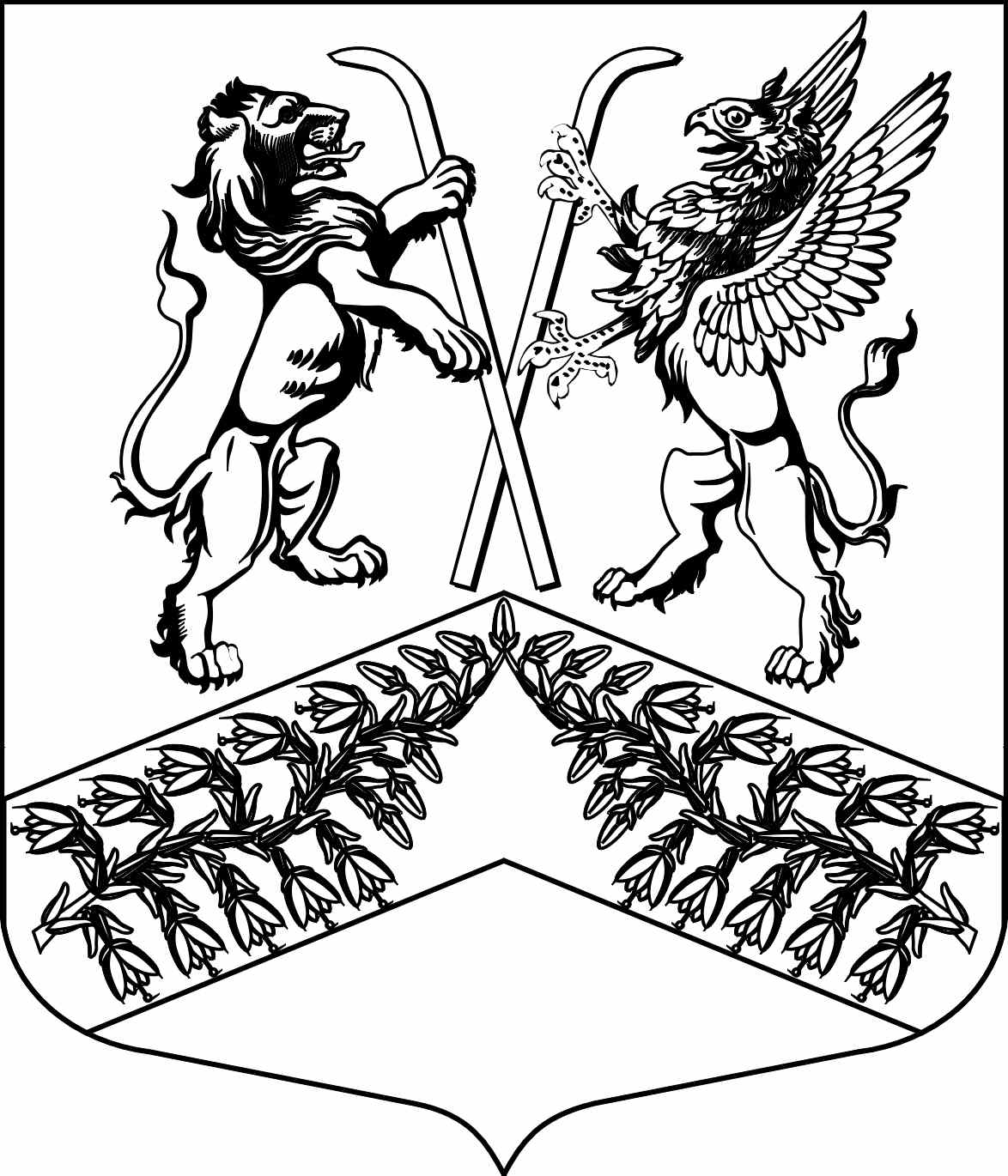 И З Б И Р А Т Е Л Ь Н А Я    К О М И С С И Ямуниципального образования«Юкковское сельское поселение»Всеволожского муниципального района Ленинградской областиР Е Ш Е Н И Е____27.08.2021____                                                              №  ___231___                   дер. ЮккиО формах избирательных бюллетеней и требованиях к изготовлению избирательных бюллетеней для голосования при проведении дополнительных выборов депутатов совета депутатов муниципального образования «Юкковское сельское поселение» Всеволожского муниципального района Ленинградской области четвертого созыва по Юкковским одномандатным избирательным округам № 2, № 3, № 4, № 5, № 8, № 9 
19 сентября 2021 годаВ соответствии с частью 4 статьи 63 Федерального закона от 12.06.2002 № 67-ФЗ «Об основных гарантиях избирательных прав и права на участие в референдуме граждан Российской Федерации», частью 2 статьи 46 областного закона Ленинградской области от 15.03.2012 № 20-оз «О муниципальных выборах в Ленинградской области», руководствуясь Инструкцией о порядке использования технических средств подсчета голосов – комплексов обработки избирательных бюллетеней 2017 на выборах и референдумах, проводимых в Российской Федерации, утвержденной постановлением ЦИК России от 08.02.2018 № 139/1148-7, избирательная комиссия муниципального образования «Юкковское сельское поселение» Всеволожского муниципального района Ленинградской области с полномочиями окружных избирательных комиссий по Юкковским одномандатным избирательным округам № 2, № 3, № 4, № 5, № 8, № 9
р е ш и л а:Утвердить форму избирательного бюллетеня для голосования при проведении дополнительных выборов депутатов совета депутатов муниципального образования «Юкковское сельское поселение» Всеволожского муниципального района Ленинградской области четвертого созыва 19 сентября 2021 года по Юкковскому одномандатному избирательному округу № 2, используемого на избирательном участке, оборудованном техническими средствами подсчета голосов – комплексами обработки избирательных бюллетеней 2017, согласно приложению 1 к настоящему решению.Утвердить форму избирательного бюллетеня для голосования при проведении дополнительных выборов депутатов совета депутатов муниципального образования «Юкковское сельское поселение» Всеволожского муниципального района Ленинградской области четвертого созыва 19 сентября 2021 года по Юкковскому одномандатному избирательному округу № 3, используемого на избирательном участке, оборудованном техническими средствами подсчета голосов – комплексами обработки избирательных бюллетеней 2017, согласно приложению 2 к настоящему решению.Утвердить форму избирательного бюллетеня для голосования при проведении дополнительных выборов депутатов совета депутатов муниципального образования «Юкковское сельское поселение» Всеволожского муниципального района Ленинградской области четвертого созыва 19 сентября 2021 года по Юкковскому одномандатному избирательному округу № 4, используемого на избирательном участке, оборудованном техническими средствами подсчета голосов – комплексами обработки избирательных бюллетеней 2017, согласно приложению 3 к настоящему решению.Утвердить форму избирательного бюллетеня для голосования при проведении дополнительных выборов депутатов совета депутатов муниципального образования «Юкковское сельское поселение» Всеволожского муниципального района Ленинградской области четвертого созыва 19 сентября 2021 года по Юкковскому одномандатному избирательному округу № 5, используемого на избирательном участке, оборудованном техническими средствами подсчета голосов – комплексами обработки избирательных бюллетеней 2017, согласно приложению 4 к настоящему решению.Утвердить форму избирательного бюллетеня для голосования при проведении дополнительных выборов депутатов совета депутатов муниципального образования «Юкковское сельское поселение» Всеволожского муниципального района Ленинградской области четвертого созыва 19 сентября 2021 года по Юкковскому одномандатному избирательному округу № 8, используемого на избирательном участке, оборудованном техническими средствами подсчета голосов – комплексами обработки избирательных бюллетеней 2017, согласно приложению 5 к настоящему решению.Утвердить форму избирательного бюллетеня для голосования при проведении дополнительных выборов депутатов совета депутатов муниципального образования «Юкковское сельское поселение» Всеволожского муниципального района Ленинградской области четвертого созыва 19 сентября 2021 года по Юкковскому одномандатному избирательному округу № 9, используемого на избирательном участке, оборудованном техническими средствами подсчета голосов – комплексами обработки избирательных бюллетеней 2017, согласно приложению 6 к настоящему решению.Утвердить требования к изготовлению избирательных бюллетеней для голосования при проведении дополнительных выборов депутатов совета депутатов муниципального образования «Юкковское сельское поселение» Всеволожского муниципального района Ленинградской области четвертого созыва по Юкковским одномандатным избирательным округам № 2, № 3, № 4, № 5, № 8, № 9 19 сентября 2021 года с использованием технических средств подсчета голосов – комплексов обработки избирательных бюллетеней 2017, согласно приложению 7 к настоящему решению.Разместить настоящее решение на официальном сайте МО «Юкковское сельское поселение» в сети Интернет www.ykki.ru.Председатель избирательной комиссии               _______________             А.Н. КошняковаСекретарь  избирательной комиссии                    _______________               Е.И. ШишкинаПриложение 1УтвержденоРешением Избирательной комиссии муниципального образования«Юкковское сельское поселение»от ____27.08.2021_____ № ___231___Приложение 2УтвержденоРешением Избирательной комиссии муниципального образования«Юкковское сельское поселение»от ____27.08.2021_____ № ___231___Приложение 3УтвержденоРешением Избирательной комиссии муниципального образования«Юкковское сельское поселение»от ____27.08.2021_____ № ___231___Приложение 4УтвержденоРешением Избирательной комиссии муниципального образования«Юкковское сельское поселение»от ____27.08.2021_____ № ___231___Приложение 5УтвержденоРешением Избирательной комиссии муниципального образования«Юкковское сельское поселение»от ____27.08.2021_____ № ___231___Приложение 6УтвержденоРешением Избирательной комиссии муниципального образования«Юкковское сельское поселение»от ____27.08.2021_____ № ___231___Приложение 7УтвержденоРешением Избирательной комиссии муниципального образования«Юкковское сельское поселение»от ____27.08.2021_____ № ___231___ТРЕБОВАНИЯ к изготовлению избирательных бюллетеней для голосования при проведении дополнительных выборов депутатов совета депутатов муниципального образования «Юкковское сельское поселение» Всеволожского муниципального района Ленинградской области четвертого созыва по Юкковским одномандатным избирательным округам № 2, № 3, № 4, № 5, № 8, № 9 19 сентября 2021 года с использованием технических средств подсчета голосов – комплексов обработки избирательных бюллетеней 2017В соответствии с постановлением Центральной избирательной комиссии Российской Федерации от 08.02.2018 № 139/1148-7 «Об Инструкции о порядке использования технических средств подсчета голосов - комплексов обработки избирательных бюллетеней 2017 на выборах и референдумах, проводимых в Российской Федерации» избирательные бюллетени для голосования при проведении дополнительных выборов депутатов совета депутатов муниципального образования «Юкковское сельское поселение» Всеволожского муниципального района Ленинградской области четвертого созыва по Юкковским одномандатным избирательным округам № 2, № 3, № 4, № 5, № 8, № 9 19 сентября 2021 года, используемые на избирательном участке, оборудованном техническими средствами подсчета голосов – комплексами обработки избирательных бюллетеней (далее – КОИБ-2017), изготавливаются типографским способом по электронному макету, подготовленному средствами ГАС «Выборы» на КСА Избирательной комиссии Ленинградской области.Фамилии зарегистрированных по соответствующему одномандатному избирательному округу кандидатов, располагаются друг под другом в алфавитном порядке. Если фамилии, имена и отчества двух и более кандидатов совпадают полностью, сведения о кандидатах размещаются в соответствии с датами рождения кандидатов (первыми указываются сведения о старшем кандидате).При включении в избирательный бюллетень сведений о судимости зарегистрированного кандидата указываются сведения об имеющейся и (или) имевшейся судимости с указанием номера (номеров) и части (частей), пункта (пунктов), а также наименования (наименований) статьи (статей) Уголовного кодекса Российской Федерации, статьи (статей) уголовного кодекса, принятого в соответствии с Основами уголовного законодательства Союза ССР и союзных республик, статьи (статей) закона иностранного государства, если кандидат был осужден в соответствии с указанными законодательными актами за деяния, признаваемые преступлением действующим Уголовным кодексом Российской Федерации. Если в избирательный бюллетень включаются сведения о неснятой и непогашенной судимости, то перед сведениями о судимости указываются слова «имеется судимость:». Если в избирательный бюллетень включаются сведения о снятой или погашенной судимости, то перед сведениями о судимости указываются слова «имелась судимость:».В соответствующих случаях указываются слова «является физическим лицом, выполняющим функции иностранного агента» либо «является кандидатом, аффилированным с выполняющим функции иностранного агента лицом».Избирательные бюллетени для голосования на дополнительных выборах депутатов совета депутатов муниципального образования «Юкковское сельское поселение» Всеволожского муниципального района Ленинградской области четвертого созыва по Юкковским одномандатным избирательным округам № 2, № 3, № 4, № 5, № 8, № 9 19 сентября 2021 года с использованием комплексов обработки избирательных бюллетеней (далее – избирательные бюллетени) печатаются на однородной целлюлозной бумаге белого цвета плотностью 80 г/м2. Поверхность бумаги должна быть сухой, не должна иметь вкраплений краски, специальных покрытий (клеящий слой, слой для самокопирования и т.п.) и оставлять загрязнений на контактном сенсоре сканирующего устройства КОИБ.Избирательные бюллетени для голосования с использованием КОИБ должны быть прямоугольной формы и соответствовать следующим требованиям:углы должны быть равны 90,0º±0,1º;кривизна края обреза бюллетеня в точке максимального прогиба не должна превышать 1 мм;разность диагоналей бюллетеня не должна превышать 2 мм;ширина бюллетеня – 210±1мм;длина бюллетеня – в зависимости от количества кандидатов, зарегистрированных по одномандатному избирательному округу, и технических требований к КОИБ, установленных соответствующими актами ЦИК России.Текст избирательного бюллетеня размещается только на одной стороне избирательного бюллетеня и печатается в одну краску черного цвета. Избирательные бюллетени печатаются на русском языке.Каждый избирательный бюллетень должен содержать разъяснение о порядке его заполнения.В избирательном бюллетене части, отведенные каждому зарегистрированному кандидату, разделяются прямой линией черного цвета толщиной 0,2 мм. Эти части избирательного бюллетеня должны быть одинаковыми по площади.Фамилия, имя и отчество кандидата, сведения о кандидате и пустой квадрат для проставления знака волеизъявления избирателя размещаются на уровне середины части избирательного бюллетеня, определенной для каждого зарегистрированного кандидата. Квадраты для проставления знака волеизъявления должны иметь одинаковый размер и располагаться строго друг под другом.Нумерация избирательных бюллетеней не допускается.По периметру избирательного бюллетеня на расстоянии 12 мм от его краев печатается рамка черного цвета в одну линию толщиной 0,75 мм. Весь текст избирательного бюллетеня должен быть расположен внутри этой прямоугольной рамки, снаружи ее не должно быть никаких знаков, символов и иных изображений.В верхней части избирательного бюллетеня (над словами «Избирательный бюллетень») и в его нижней части печатается идентификатор избирательного бюллетеня (маркер), определяющий уровень выборов.На лицевой стороне избирательного бюллетеня в правом верхнем углу предусматривается прямоугольное место размером 50–80 мм х 40 мм для печати участковой избирательной комиссии и подписей двух членов участковой избирательной комиссии с правом решающего голоса.В целях защиты избирательного бюллетеня от подделки на оборотную сторону избирательных бюллетеней типографским способом наносится фоновая защитная сетка:1) на избирательные бюллетени по Юкковскому одномандатному избирательному округу № 2 – краской зеленого цвета;2) на избирательные бюллетени по Юкковскому одномандатному избирательному округу № 3 – краской красного цвета;3) на избирательные бюллетени по Юкковскому одномандатному избирательному округу № 4 – краской желтого цвета;4) на избирательные бюллетени по Юкковскому одномандатному избирательному округу № 5 – краской зеленого цвета;5) на избирательные бюллетени по Юкковскому одномандатному избирательному округу № 8 – краской красного цвета;6) на избирательные бюллетени по Юкковскому одномандатному избирательному округу № 9 – краской желтого цвета.Нанесение каких-либо иных изображений на оборотной стороне избирательного бюллетеня не допускается.При изготовлении тиража избирательных бюллетеней недопустимы перекосы при их обрезке (изменение формы и установленных размеров), бледный оттиск маркеров и базовых линий или их части, разрывы и вкрапления в базовых линиях и маркерах, следы типографской краски или иные темные вкрапления внутри квадратов для отметок избирателей.ИЗБИРАТЕЛЬНЫЙ БЮЛЛЕТЕНЬдля голосованияпо Юкковскому одномандатномуизбирательному округу № 2 на  дополнительных выборов депутатов совета депутатов муниципального образования «Юкковское сельское поселение» Всеволожского муниципального района Ленинградской области четвертого созыва19 сентября 2021 годаИЗБИРАТЕЛЬНЫЙ БЮЛЛЕТЕНЬдля голосованияпо Юкковскому одномандатномуизбирательному округу № 2 на  дополнительных выборов депутатов совета депутатов муниципального образования «Юкковское сельское поселение» Всеволожского муниципального района Ленинградской области четвертого созыва19 сентября 2021 годаИЗБИРАТЕЛЬНЫЙ БЮЛЛЕТЕНЬдля голосованияпо Юкковскому одномандатномуизбирательному округу № 2 на  дополнительных выборов депутатов совета депутатов муниципального образования «Юкковское сельское поселение» Всеволожского муниципального района Ленинградской области четвертого созыва19 сентября 2021 годаИЗБИРАТЕЛЬНЫЙ БЮЛЛЕТЕНЬдля голосованияпо Юкковскому одномандатномуизбирательному округу № 2 на  дополнительных выборов депутатов совета депутатов муниципального образования «Юкковское сельское поселение» Всеволожского муниципального района Ленинградской области четвертого созыва19 сентября 2021 годаИЗБИРАТЕЛЬНЫЙ БЮЛЛЕТЕНЬдля голосованияпо Юкковскому одномандатномуизбирательному округу № 2 на  дополнительных выборов депутатов совета депутатов муниципального образования «Юкковское сельское поселение» Всеволожского муниципального района Ленинградской области четвертого созыва19 сентября 2021 годаИЗБИРАТЕЛЬНЫЙ БЮЛЛЕТЕНЬдля голосованияпо Юкковскому одномандатномуизбирательному округу № 2 на  дополнительных выборов депутатов совета депутатов муниципального образования «Юкковское сельское поселение» Всеволожского муниципального района Ленинградской области четвертого созыва19 сентября 2021 годаИЗБИРАТЕЛЬНЫЙ БЮЛЛЕТЕНЬдля голосованияпо Юкковскому одномандатномуизбирательному округу № 2 на  дополнительных выборов депутатов совета депутатов муниципального образования «Юкковское сельское поселение» Всеволожского муниципального района Ленинградской области четвертого созыва19 сентября 2021 годаИЗБИРАТЕЛЬНЫЙ БЮЛЛЕТЕНЬдля голосованияпо Юкковскому одномандатномуизбирательному округу № 2 на  дополнительных выборов депутатов совета депутатов муниципального образования «Юкковское сельское поселение» Всеволожского муниципального района Ленинградской области четвертого созыва19 сентября 2021 годаИЗБИРАТЕЛЬНЫЙ БЮЛЛЕТЕНЬдля голосованияпо Юкковскому одномандатномуизбирательному округу № 2 на  дополнительных выборов депутатов совета депутатов муниципального образования «Юкковское сельское поселение» Всеволожского муниципального района Ленинградской области четвертого созыва19 сентября 2021 годаИЗБИРАТЕЛЬНЫЙ БЮЛЛЕТЕНЬдля голосованияпо Юкковскому одномандатномуизбирательному округу № 2 на  дополнительных выборов депутатов совета депутатов муниципального образования «Юкковское сельское поселение» Всеволожского муниципального района Ленинградской области четвертого созыва19 сентября 2021 года(Подписи двух членов участковойизбирательнойкомиссии справом решающего голоса и печать участковойизбирательной комиссии)(Подписи двух членов участковойизбирательнойкомиссии справом решающего голоса и печать участковойизбирательной комиссии)(Подписи двух членов участковойизбирательнойкомиссии справом решающего голоса и печать участковойизбирательной комиссии)(Подписи двух членов участковойизбирательнойкомиссии справом решающего голоса и печать участковойизбирательной комиссии)РАЗЪЯСНЕНИЕ О ПОРЯДКЕ ЗАПОЛНЕНИЯ ИЗБИРАТЕЛЬНОГО БЮЛЛЕТЕНЯПоставьте любой знак в пустом квадрате справа от фамилии только одного зарегистрированного кандидата, в пользу которого сделан выбор. Избирательный бюллетень, в котором любой знак (знаки) проставлен (проставлены) более чем в одном квадрате  либо знак не проставлен ни в одном из квадратов - считается недействительным.Избирательный бюллетень, не заверенный подписями двух членов участковой избирательной комиссии с правом решающего голоса и печатью  участковой избирательной комиссии, признается бюллетенем неустановленной формы и при подсчете голосов не учитывается.РАЗЪЯСНЕНИЕ О ПОРЯДКЕ ЗАПОЛНЕНИЯ ИЗБИРАТЕЛЬНОГО БЮЛЛЕТЕНЯПоставьте любой знак в пустом квадрате справа от фамилии только одного зарегистрированного кандидата, в пользу которого сделан выбор. Избирательный бюллетень, в котором любой знак (знаки) проставлен (проставлены) более чем в одном квадрате  либо знак не проставлен ни в одном из квадратов - считается недействительным.Избирательный бюллетень, не заверенный подписями двух членов участковой избирательной комиссии с правом решающего голоса и печатью  участковой избирательной комиссии, признается бюллетенем неустановленной формы и при подсчете голосов не учитывается.РАЗЪЯСНЕНИЕ О ПОРЯДКЕ ЗАПОЛНЕНИЯ ИЗБИРАТЕЛЬНОГО БЮЛЛЕТЕНЯПоставьте любой знак в пустом квадрате справа от фамилии только одного зарегистрированного кандидата, в пользу которого сделан выбор. Избирательный бюллетень, в котором любой знак (знаки) проставлен (проставлены) более чем в одном квадрате  либо знак не проставлен ни в одном из квадратов - считается недействительным.Избирательный бюллетень, не заверенный подписями двух членов участковой избирательной комиссии с правом решающего голоса и печатью  участковой избирательной комиссии, признается бюллетенем неустановленной формы и при подсчете голосов не учитывается.РАЗЪЯСНЕНИЕ О ПОРЯДКЕ ЗАПОЛНЕНИЯ ИЗБИРАТЕЛЬНОГО БЮЛЛЕТЕНЯПоставьте любой знак в пустом квадрате справа от фамилии только одного зарегистрированного кандидата, в пользу которого сделан выбор. Избирательный бюллетень, в котором любой знак (знаки) проставлен (проставлены) более чем в одном квадрате  либо знак не проставлен ни в одном из квадратов - считается недействительным.Избирательный бюллетень, не заверенный подписями двух членов участковой избирательной комиссии с правом решающего голоса и печатью  участковой избирательной комиссии, признается бюллетенем неустановленной формы и при подсчете голосов не учитывается.РАЗЪЯСНЕНИЕ О ПОРЯДКЕ ЗАПОЛНЕНИЯ ИЗБИРАТЕЛЬНОГО БЮЛЛЕТЕНЯПоставьте любой знак в пустом квадрате справа от фамилии только одного зарегистрированного кандидата, в пользу которого сделан выбор. Избирательный бюллетень, в котором любой знак (знаки) проставлен (проставлены) более чем в одном квадрате  либо знак не проставлен ни в одном из квадратов - считается недействительным.Избирательный бюллетень, не заверенный подписями двух членов участковой избирательной комиссии с правом решающего голоса и печатью  участковой избирательной комиссии, признается бюллетенем неустановленной формы и при подсчете голосов не учитывается.РАЗЪЯСНЕНИЕ О ПОРЯДКЕ ЗАПОЛНЕНИЯ ИЗБИРАТЕЛЬНОГО БЮЛЛЕТЕНЯПоставьте любой знак в пустом квадрате справа от фамилии только одного зарегистрированного кандидата, в пользу которого сделан выбор. Избирательный бюллетень, в котором любой знак (знаки) проставлен (проставлены) более чем в одном квадрате  либо знак не проставлен ни в одном из квадратов - считается недействительным.Избирательный бюллетень, не заверенный подписями двух членов участковой избирательной комиссии с правом решающего голоса и печатью  участковой избирательной комиссии, признается бюллетенем неустановленной формы и при подсчете голосов не учитывается.РАЗЪЯСНЕНИЕ О ПОРЯДКЕ ЗАПОЛНЕНИЯ ИЗБИРАТЕЛЬНОГО БЮЛЛЕТЕНЯПоставьте любой знак в пустом квадрате справа от фамилии только одного зарегистрированного кандидата, в пользу которого сделан выбор. Избирательный бюллетень, в котором любой знак (знаки) проставлен (проставлены) более чем в одном квадрате  либо знак не проставлен ни в одном из квадратов - считается недействительным.Избирательный бюллетень, не заверенный подписями двух членов участковой избирательной комиссии с правом решающего голоса и печатью  участковой избирательной комиссии, признается бюллетенем неустановленной формы и при подсчете голосов не учитывается.РАЗЪЯСНЕНИЕ О ПОРЯДКЕ ЗАПОЛНЕНИЯ ИЗБИРАТЕЛЬНОГО БЮЛЛЕТЕНЯПоставьте любой знак в пустом квадрате справа от фамилии только одного зарегистрированного кандидата, в пользу которого сделан выбор. Избирательный бюллетень, в котором любой знак (знаки) проставлен (проставлены) более чем в одном квадрате  либо знак не проставлен ни в одном из квадратов - считается недействительным.Избирательный бюллетень, не заверенный подписями двух членов участковой избирательной комиссии с правом решающего голоса и печатью  участковой избирательной комиссии, признается бюллетенем неустановленной формы и при подсчете голосов не учитывается.РАЗЪЯСНЕНИЕ О ПОРЯДКЕ ЗАПОЛНЕНИЯ ИЗБИРАТЕЛЬНОГО БЮЛЛЕТЕНЯПоставьте любой знак в пустом квадрате справа от фамилии только одного зарегистрированного кандидата, в пользу которого сделан выбор. Избирательный бюллетень, в котором любой знак (знаки) проставлен (проставлены) более чем в одном квадрате  либо знак не проставлен ни в одном из квадратов - считается недействительным.Избирательный бюллетень, не заверенный подписями двух членов участковой избирательной комиссии с правом решающего голоса и печатью  участковой избирательной комиссии, признается бюллетенем неустановленной формы и при подсчете голосов не учитывается.РАЗЪЯСНЕНИЕ О ПОРЯДКЕ ЗАПОЛНЕНИЯ ИЗБИРАТЕЛЬНОГО БЮЛЛЕТЕНЯПоставьте любой знак в пустом квадрате справа от фамилии только одного зарегистрированного кандидата, в пользу которого сделан выбор. Избирательный бюллетень, в котором любой знак (знаки) проставлен (проставлены) более чем в одном квадрате  либо знак не проставлен ни в одном из квадратов - считается недействительным.Избирательный бюллетень, не заверенный подписями двух членов участковой избирательной комиссии с правом решающего голоса и печатью  участковой избирательной комиссии, признается бюллетенем неустановленной формы и при подсчете голосов не учитывается.РАЗЪЯСНЕНИЕ О ПОРЯДКЕ ЗАПОЛНЕНИЯ ИЗБИРАТЕЛЬНОГО БЮЛЛЕТЕНЯПоставьте любой знак в пустом квадрате справа от фамилии только одного зарегистрированного кандидата, в пользу которого сделан выбор. Избирательный бюллетень, в котором любой знак (знаки) проставлен (проставлены) более чем в одном квадрате  либо знак не проставлен ни в одном из квадратов - считается недействительным.Избирательный бюллетень, не заверенный подписями двух членов участковой избирательной комиссии с правом решающего голоса и печатью  участковой избирательной комиссии, признается бюллетенем неустановленной формы и при подсчете голосов не учитывается.ФАМИЛИЯ,
имя и отчествозарегистрированного кандидата (располагаются в алфавитном порядке)ФАМИЛИЯ,
имя и отчествозарегистрированного кандидата (располагаются в алфавитном порядке)ФАМИЛИЯ,
имя и отчествозарегистрированного кандидата (располагаются в алфавитном порядке)ФАМИЛИЯ,
имя и отчествозарегистрированного кандидата (располагаются в алфавитном порядке)ФАМИЛИЯ,
имя и отчествозарегистрированного кандидата (располагаются в алфавитном порядке)Год рождения; место жительства (наименование субъекта Российской Федерации, района, города, иного населенного пункта); основное место работы или службы, занимаемая должность (в случае отсутствия основного места работы или службы – род занятий); если кандидат является депутатом, но работает на непостоянной основе, в бюллетень вносятся сведения об этом одновременно с указанием наименования представительного органа; если кандидат выдвинут избирательным объединением, - слово "выдвинут" с указанием наименования соответствующей политической партии, иного общественного объединения в соответствии с пунктом 10 статьи 35 Федерального закона «Об основных гарантиях избирательных прав и права на участие в референдуме граждан Российской Федерации», частью 1 статьи 17 областного закона «О муниципальных выборах в Ленинградской области» в именительном падеже; если кандидат сам выдвинул свою кандидатуру, указывается слово «самовыдвижение»; если зарегистрированный кандидат в своем заявлении о согласии баллотироваться указал принадлежность к политической партии, иному общественному объединению, в бюллетене указываются наименование  соответствующей политической партии, иного общественного объединения в соответствии с пунктом 10 статьи 35 Федерального закона «Об основных гарантиях избирательных прав и права на участие в референдуме граждан Российской Федерации», частью 1 статьи 17 областного закона «О муниципальных выборах в Ленинградской области» и статус зарегистрированного кандидата в этой политической партии, ином общественном объединении. Если у зарегистрированного кандидата, внесенного в избирательный бюллетень, имелась или имеется судимость, в избирательном бюллетене должны указываться сведения о его судимости.Если кандидат является физическим лицом, выполняющим функции иностранного агента, либо кандидатом, аффилированным с выполняющим функции иностранного агента лицом, указываются сведения об этом.Год рождения; место жительства (наименование субъекта Российской Федерации, района, города, иного населенного пункта); основное место работы или службы, занимаемая должность (в случае отсутствия основного места работы или службы – род занятий); если кандидат является депутатом, но работает на непостоянной основе, в бюллетень вносятся сведения об этом одновременно с указанием наименования представительного органа; если кандидат выдвинут избирательным объединением, - слово "выдвинут" с указанием наименования соответствующей политической партии, иного общественного объединения в соответствии с пунктом 10 статьи 35 Федерального закона «Об основных гарантиях избирательных прав и права на участие в референдуме граждан Российской Федерации», частью 1 статьи 17 областного закона «О муниципальных выборах в Ленинградской области» в именительном падеже; если кандидат сам выдвинул свою кандидатуру, указывается слово «самовыдвижение»; если зарегистрированный кандидат в своем заявлении о согласии баллотироваться указал принадлежность к политической партии, иному общественному объединению, в бюллетене указываются наименование  соответствующей политической партии, иного общественного объединения в соответствии с пунктом 10 статьи 35 Федерального закона «Об основных гарантиях избирательных прав и права на участие в референдуме граждан Российской Федерации», частью 1 статьи 17 областного закона «О муниципальных выборах в Ленинградской области» и статус зарегистрированного кандидата в этой политической партии, ином общественном объединении. Если у зарегистрированного кандидата, внесенного в избирательный бюллетень, имелась или имеется судимость, в избирательном бюллетене должны указываться сведения о его судимости.Если кандидат является физическим лицом, выполняющим функции иностранного агента, либо кандидатом, аффилированным с выполняющим функции иностранного агента лицом, указываются сведения об этом.Год рождения; место жительства (наименование субъекта Российской Федерации, района, города, иного населенного пункта); основное место работы или службы, занимаемая должность (в случае отсутствия основного места работы или службы – род занятий); если кандидат является депутатом, но работает на непостоянной основе, в бюллетень вносятся сведения об этом одновременно с указанием наименования представительного органа; если кандидат выдвинут избирательным объединением, - слово "выдвинут" с указанием наименования соответствующей политической партии, иного общественного объединения в соответствии с пунктом 10 статьи 35 Федерального закона «Об основных гарантиях избирательных прав и права на участие в референдуме граждан Российской Федерации», частью 1 статьи 17 областного закона «О муниципальных выборах в Ленинградской области» в именительном падеже; если кандидат сам выдвинул свою кандидатуру, указывается слово «самовыдвижение»; если зарегистрированный кандидат в своем заявлении о согласии баллотироваться указал принадлежность к политической партии, иному общественному объединению, в бюллетене указываются наименование  соответствующей политической партии, иного общественного объединения в соответствии с пунктом 10 статьи 35 Федерального закона «Об основных гарантиях избирательных прав и права на участие в референдуме граждан Российской Федерации», частью 1 статьи 17 областного закона «О муниципальных выборах в Ленинградской области» и статус зарегистрированного кандидата в этой политической партии, ином общественном объединении. Если у зарегистрированного кандидата, внесенного в избирательный бюллетень, имелась или имеется судимость, в избирательном бюллетене должны указываться сведения о его судимости.Если кандидат является физическим лицом, выполняющим функции иностранного агента, либо кандидатом, аффилированным с выполняющим функции иностранного агента лицом, указываются сведения об этом.Год рождения; место жительства (наименование субъекта Российской Федерации, района, города, иного населенного пункта); основное место работы или службы, занимаемая должность (в случае отсутствия основного места работы или службы – род занятий); если кандидат является депутатом, но работает на непостоянной основе, в бюллетень вносятся сведения об этом одновременно с указанием наименования представительного органа; если кандидат выдвинут избирательным объединением, - слово "выдвинут" с указанием наименования соответствующей политической партии, иного общественного объединения в соответствии с пунктом 10 статьи 35 Федерального закона «Об основных гарантиях избирательных прав и права на участие в референдуме граждан Российской Федерации», частью 1 статьи 17 областного закона «О муниципальных выборах в Ленинградской области» в именительном падеже; если кандидат сам выдвинул свою кандидатуру, указывается слово «самовыдвижение»; если зарегистрированный кандидат в своем заявлении о согласии баллотироваться указал принадлежность к политической партии, иному общественному объединению, в бюллетене указываются наименование  соответствующей политической партии, иного общественного объединения в соответствии с пунктом 10 статьи 35 Федерального закона «Об основных гарантиях избирательных прав и права на участие в референдуме граждан Российской Федерации», частью 1 статьи 17 областного закона «О муниципальных выборах в Ленинградской области» и статус зарегистрированного кандидата в этой политической партии, ином общественном объединении. Если у зарегистрированного кандидата, внесенного в избирательный бюллетень, имелась или имеется судимость, в избирательном бюллетене должны указываться сведения о его судимости.Если кандидат является физическим лицом, выполняющим функции иностранного агента, либо кандидатом, аффилированным с выполняющим функции иностранного агента лицом, указываются сведения об этом.Год рождения; место жительства (наименование субъекта Российской Федерации, района, города, иного населенного пункта); основное место работы или службы, занимаемая должность (в случае отсутствия основного места работы или службы – род занятий); если кандидат является депутатом, но работает на непостоянной основе, в бюллетень вносятся сведения об этом одновременно с указанием наименования представительного органа; если кандидат выдвинут избирательным объединением, - слово "выдвинут" с указанием наименования соответствующей политической партии, иного общественного объединения в соответствии с пунктом 10 статьи 35 Федерального закона «Об основных гарантиях избирательных прав и права на участие в референдуме граждан Российской Федерации», частью 1 статьи 17 областного закона «О муниципальных выборах в Ленинградской области» в именительном падеже; если кандидат сам выдвинул свою кандидатуру, указывается слово «самовыдвижение»; если зарегистрированный кандидат в своем заявлении о согласии баллотироваться указал принадлежность к политической партии, иному общественному объединению, в бюллетене указываются наименование  соответствующей политической партии, иного общественного объединения в соответствии с пунктом 10 статьи 35 Федерального закона «Об основных гарантиях избирательных прав и права на участие в референдуме граждан Российской Федерации», частью 1 статьи 17 областного закона «О муниципальных выборах в Ленинградской области» и статус зарегистрированного кандидата в этой политической партии, ином общественном объединении. Если у зарегистрированного кандидата, внесенного в избирательный бюллетень, имелась или имеется судимость, в избирательном бюллетене должны указываться сведения о его судимости.Если кандидат является физическим лицом, выполняющим функции иностранного агента, либо кандидатом, аффилированным с выполняющим функции иностранного агента лицом, указываются сведения об этом.Год рождения; место жительства (наименование субъекта Российской Федерации, района, города, иного населенного пункта); основное место работы или службы, занимаемая должность (в случае отсутствия основного места работы или службы – род занятий); если кандидат является депутатом, но работает на непостоянной основе, в бюллетень вносятся сведения об этом одновременно с указанием наименования представительного органа; если кандидат выдвинут избирательным объединением, - слово "выдвинут" с указанием наименования соответствующей политической партии, иного общественного объединения в соответствии с пунктом 10 статьи 35 Федерального закона «Об основных гарантиях избирательных прав и права на участие в референдуме граждан Российской Федерации», частью 1 статьи 17 областного закона «О муниципальных выборах в Ленинградской области» в именительном падеже; если кандидат сам выдвинул свою кандидатуру, указывается слово «самовыдвижение»; если зарегистрированный кандидат в своем заявлении о согласии баллотироваться указал принадлежность к политической партии, иному общественному объединению, в бюллетене указываются наименование  соответствующей политической партии, иного общественного объединения в соответствии с пунктом 10 статьи 35 Федерального закона «Об основных гарантиях избирательных прав и права на участие в референдуме граждан Российской Федерации», частью 1 статьи 17 областного закона «О муниципальных выборах в Ленинградской области» и статус зарегистрированного кандидата в этой политической партии, ином общественном объединении. Если у зарегистрированного кандидата, внесенного в избирательный бюллетень, имелась или имеется судимость, в избирательном бюллетене должны указываться сведения о его судимости.Если кандидат является физическим лицом, выполняющим функции иностранного агента, либо кандидатом, аффилированным с выполняющим функции иностранного агента лицом, указываются сведения об этом.Год рождения; место жительства (наименование субъекта Российской Федерации, района, города, иного населенного пункта); основное место работы или службы, занимаемая должность (в случае отсутствия основного места работы или службы – род занятий); если кандидат является депутатом, но работает на непостоянной основе, в бюллетень вносятся сведения об этом одновременно с указанием наименования представительного органа; если кандидат выдвинут избирательным объединением, - слово "выдвинут" с указанием наименования соответствующей политической партии, иного общественного объединения в соответствии с пунктом 10 статьи 35 Федерального закона «Об основных гарантиях избирательных прав и права на участие в референдуме граждан Российской Федерации», частью 1 статьи 17 областного закона «О муниципальных выборах в Ленинградской области» в именительном падеже; если кандидат сам выдвинул свою кандидатуру, указывается слово «самовыдвижение»; если зарегистрированный кандидат в своем заявлении о согласии баллотироваться указал принадлежность к политической партии, иному общественному объединению, в бюллетене указываются наименование  соответствующей политической партии, иного общественного объединения в соответствии с пунктом 10 статьи 35 Федерального закона «Об основных гарантиях избирательных прав и права на участие в референдуме граждан Российской Федерации», частью 1 статьи 17 областного закона «О муниципальных выборах в Ленинградской области» и статус зарегистрированного кандидата в этой политической партии, ином общественном объединении. Если у зарегистрированного кандидата, внесенного в избирательный бюллетень, имелась или имеется судимость, в избирательном бюллетене должны указываться сведения о его судимости.Если кандидат является физическим лицом, выполняющим функции иностранного агента, либо кандидатом, аффилированным с выполняющим функции иностранного агента лицом, указываются сведения об этом.Год рождения; место жительства (наименование субъекта Российской Федерации, района, города, иного населенного пункта); основное место работы или службы, занимаемая должность (в случае отсутствия основного места работы или службы – род занятий); если кандидат является депутатом, но работает на непостоянной основе, в бюллетень вносятся сведения об этом одновременно с указанием наименования представительного органа; если кандидат выдвинут избирательным объединением, - слово "выдвинут" с указанием наименования соответствующей политической партии, иного общественного объединения в соответствии с пунктом 10 статьи 35 Федерального закона «Об основных гарантиях избирательных прав и права на участие в референдуме граждан Российской Федерации», частью 1 статьи 17 областного закона «О муниципальных выборах в Ленинградской области» в именительном падеже; если кандидат сам выдвинул свою кандидатуру, указывается слово «самовыдвижение»; если зарегистрированный кандидат в своем заявлении о согласии баллотироваться указал принадлежность к политической партии, иному общественному объединению, в бюллетене указываются наименование  соответствующей политической партии, иного общественного объединения в соответствии с пунктом 10 статьи 35 Федерального закона «Об основных гарантиях избирательных прав и права на участие в референдуме граждан Российской Федерации», частью 1 статьи 17 областного закона «О муниципальных выборах в Ленинградской области» и статус зарегистрированного кандидата в этой политической партии, ином общественном объединении. Если у зарегистрированного кандидата, внесенного в избирательный бюллетень, имелась или имеется судимость, в избирательном бюллетене должны указываться сведения о его судимости.Если кандидат является физическим лицом, выполняющим функции иностранного агента, либо кандидатом, аффилированным с выполняющим функции иностранного агента лицом, указываются сведения об этом.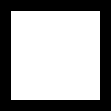 ИЗБИРАТЕЛЬНЫЙ БЮЛЛЕТЕНЬдля голосованияпо Юкковскому одномандатномуизбирательному округу № 3 на  дополнительных выборов депутатов совета депутатов муниципального образования «Юкковское сельское поселение» Всеволожского муниципального района Ленинградской области четвертого созыва19 сентября 2021 годаИЗБИРАТЕЛЬНЫЙ БЮЛЛЕТЕНЬдля голосованияпо Юкковскому одномандатномуизбирательному округу № 3 на  дополнительных выборов депутатов совета депутатов муниципального образования «Юкковское сельское поселение» Всеволожского муниципального района Ленинградской области четвертого созыва19 сентября 2021 годаИЗБИРАТЕЛЬНЫЙ БЮЛЛЕТЕНЬдля голосованияпо Юкковскому одномандатномуизбирательному округу № 3 на  дополнительных выборов депутатов совета депутатов муниципального образования «Юкковское сельское поселение» Всеволожского муниципального района Ленинградской области четвертого созыва19 сентября 2021 годаИЗБИРАТЕЛЬНЫЙ БЮЛЛЕТЕНЬдля голосованияпо Юкковскому одномандатномуизбирательному округу № 3 на  дополнительных выборов депутатов совета депутатов муниципального образования «Юкковское сельское поселение» Всеволожского муниципального района Ленинградской области четвертого созыва19 сентября 2021 годаИЗБИРАТЕЛЬНЫЙ БЮЛЛЕТЕНЬдля голосованияпо Юкковскому одномандатномуизбирательному округу № 3 на  дополнительных выборов депутатов совета депутатов муниципального образования «Юкковское сельское поселение» Всеволожского муниципального района Ленинградской области четвертого созыва19 сентября 2021 годаИЗБИРАТЕЛЬНЫЙ БЮЛЛЕТЕНЬдля голосованияпо Юкковскому одномандатномуизбирательному округу № 3 на  дополнительных выборов депутатов совета депутатов муниципального образования «Юкковское сельское поселение» Всеволожского муниципального района Ленинградской области четвертого созыва19 сентября 2021 годаИЗБИРАТЕЛЬНЫЙ БЮЛЛЕТЕНЬдля голосованияпо Юкковскому одномандатномуизбирательному округу № 3 на  дополнительных выборов депутатов совета депутатов муниципального образования «Юкковское сельское поселение» Всеволожского муниципального района Ленинградской области четвертого созыва19 сентября 2021 годаИЗБИРАТЕЛЬНЫЙ БЮЛЛЕТЕНЬдля голосованияпо Юкковскому одномандатномуизбирательному округу № 3 на  дополнительных выборов депутатов совета депутатов муниципального образования «Юкковское сельское поселение» Всеволожского муниципального района Ленинградской области четвертого созыва19 сентября 2021 годаИЗБИРАТЕЛЬНЫЙ БЮЛЛЕТЕНЬдля голосованияпо Юкковскому одномандатномуизбирательному округу № 3 на  дополнительных выборов депутатов совета депутатов муниципального образования «Юкковское сельское поселение» Всеволожского муниципального района Ленинградской области четвертого созыва19 сентября 2021 годаИЗБИРАТЕЛЬНЫЙ БЮЛЛЕТЕНЬдля голосованияпо Юкковскому одномандатномуизбирательному округу № 3 на  дополнительных выборов депутатов совета депутатов муниципального образования «Юкковское сельское поселение» Всеволожского муниципального района Ленинградской области четвертого созыва19 сентября 2021 года(Подписи двух членов участковойизбирательнойкомиссии справом решающего голоса и печать участковойизбирательной комиссии)(Подписи двух членов участковойизбирательнойкомиссии справом решающего голоса и печать участковойизбирательной комиссии)(Подписи двух членов участковойизбирательнойкомиссии справом решающего голоса и печать участковойизбирательной комиссии)(Подписи двух членов участковойизбирательнойкомиссии справом решающего голоса и печать участковойизбирательной комиссии)РАЗЪЯСНЕНИЕ О ПОРЯДКЕ ЗАПОЛНЕНИЯ ИЗБИРАТЕЛЬНОГО БЮЛЛЕТЕНЯПоставьте любой знак в пустом квадрате справа от фамилии только одного зарегистрированного кандидата, в пользу которого сделан выбор. Избирательный бюллетень, в котором любой знак (знаки) проставлен (проставлены) более чем в одном квадрате  либо знак не проставлен ни в одном из квадратов - считается недействительным.Избирательный бюллетень, не заверенный подписями двух членов участковой избирательной комиссии с правом решающего голоса и печатью  участковой избирательной комиссии, признается бюллетенем неустановленной формы и при подсчете голосов не учитывается.РАЗЪЯСНЕНИЕ О ПОРЯДКЕ ЗАПОЛНЕНИЯ ИЗБИРАТЕЛЬНОГО БЮЛЛЕТЕНЯПоставьте любой знак в пустом квадрате справа от фамилии только одного зарегистрированного кандидата, в пользу которого сделан выбор. Избирательный бюллетень, в котором любой знак (знаки) проставлен (проставлены) более чем в одном квадрате  либо знак не проставлен ни в одном из квадратов - считается недействительным.Избирательный бюллетень, не заверенный подписями двух членов участковой избирательной комиссии с правом решающего голоса и печатью  участковой избирательной комиссии, признается бюллетенем неустановленной формы и при подсчете голосов не учитывается.РАЗЪЯСНЕНИЕ О ПОРЯДКЕ ЗАПОЛНЕНИЯ ИЗБИРАТЕЛЬНОГО БЮЛЛЕТЕНЯПоставьте любой знак в пустом квадрате справа от фамилии только одного зарегистрированного кандидата, в пользу которого сделан выбор. Избирательный бюллетень, в котором любой знак (знаки) проставлен (проставлены) более чем в одном квадрате  либо знак не проставлен ни в одном из квадратов - считается недействительным.Избирательный бюллетень, не заверенный подписями двух членов участковой избирательной комиссии с правом решающего голоса и печатью  участковой избирательной комиссии, признается бюллетенем неустановленной формы и при подсчете голосов не учитывается.РАЗЪЯСНЕНИЕ О ПОРЯДКЕ ЗАПОЛНЕНИЯ ИЗБИРАТЕЛЬНОГО БЮЛЛЕТЕНЯПоставьте любой знак в пустом квадрате справа от фамилии только одного зарегистрированного кандидата, в пользу которого сделан выбор. Избирательный бюллетень, в котором любой знак (знаки) проставлен (проставлены) более чем в одном квадрате  либо знак не проставлен ни в одном из квадратов - считается недействительным.Избирательный бюллетень, не заверенный подписями двух членов участковой избирательной комиссии с правом решающего голоса и печатью  участковой избирательной комиссии, признается бюллетенем неустановленной формы и при подсчете голосов не учитывается.РАЗЪЯСНЕНИЕ О ПОРЯДКЕ ЗАПОЛНЕНИЯ ИЗБИРАТЕЛЬНОГО БЮЛЛЕТЕНЯПоставьте любой знак в пустом квадрате справа от фамилии только одного зарегистрированного кандидата, в пользу которого сделан выбор. Избирательный бюллетень, в котором любой знак (знаки) проставлен (проставлены) более чем в одном квадрате  либо знак не проставлен ни в одном из квадратов - считается недействительным.Избирательный бюллетень, не заверенный подписями двух членов участковой избирательной комиссии с правом решающего голоса и печатью  участковой избирательной комиссии, признается бюллетенем неустановленной формы и при подсчете голосов не учитывается.РАЗЪЯСНЕНИЕ О ПОРЯДКЕ ЗАПОЛНЕНИЯ ИЗБИРАТЕЛЬНОГО БЮЛЛЕТЕНЯПоставьте любой знак в пустом квадрате справа от фамилии только одного зарегистрированного кандидата, в пользу которого сделан выбор. Избирательный бюллетень, в котором любой знак (знаки) проставлен (проставлены) более чем в одном квадрате  либо знак не проставлен ни в одном из квадратов - считается недействительным.Избирательный бюллетень, не заверенный подписями двух членов участковой избирательной комиссии с правом решающего голоса и печатью  участковой избирательной комиссии, признается бюллетенем неустановленной формы и при подсчете голосов не учитывается.РАЗЪЯСНЕНИЕ О ПОРЯДКЕ ЗАПОЛНЕНИЯ ИЗБИРАТЕЛЬНОГО БЮЛЛЕТЕНЯПоставьте любой знак в пустом квадрате справа от фамилии только одного зарегистрированного кандидата, в пользу которого сделан выбор. Избирательный бюллетень, в котором любой знак (знаки) проставлен (проставлены) более чем в одном квадрате  либо знак не проставлен ни в одном из квадратов - считается недействительным.Избирательный бюллетень, не заверенный подписями двух членов участковой избирательной комиссии с правом решающего голоса и печатью  участковой избирательной комиссии, признается бюллетенем неустановленной формы и при подсчете голосов не учитывается.РАЗЪЯСНЕНИЕ О ПОРЯДКЕ ЗАПОЛНЕНИЯ ИЗБИРАТЕЛЬНОГО БЮЛЛЕТЕНЯПоставьте любой знак в пустом квадрате справа от фамилии только одного зарегистрированного кандидата, в пользу которого сделан выбор. Избирательный бюллетень, в котором любой знак (знаки) проставлен (проставлены) более чем в одном квадрате  либо знак не проставлен ни в одном из квадратов - считается недействительным.Избирательный бюллетень, не заверенный подписями двух членов участковой избирательной комиссии с правом решающего голоса и печатью  участковой избирательной комиссии, признается бюллетенем неустановленной формы и при подсчете голосов не учитывается.РАЗЪЯСНЕНИЕ О ПОРЯДКЕ ЗАПОЛНЕНИЯ ИЗБИРАТЕЛЬНОГО БЮЛЛЕТЕНЯПоставьте любой знак в пустом квадрате справа от фамилии только одного зарегистрированного кандидата, в пользу которого сделан выбор. Избирательный бюллетень, в котором любой знак (знаки) проставлен (проставлены) более чем в одном квадрате  либо знак не проставлен ни в одном из квадратов - считается недействительным.Избирательный бюллетень, не заверенный подписями двух членов участковой избирательной комиссии с правом решающего голоса и печатью  участковой избирательной комиссии, признается бюллетенем неустановленной формы и при подсчете голосов не учитывается.РАЗЪЯСНЕНИЕ О ПОРЯДКЕ ЗАПОЛНЕНИЯ ИЗБИРАТЕЛЬНОГО БЮЛЛЕТЕНЯПоставьте любой знак в пустом квадрате справа от фамилии только одного зарегистрированного кандидата, в пользу которого сделан выбор. Избирательный бюллетень, в котором любой знак (знаки) проставлен (проставлены) более чем в одном квадрате  либо знак не проставлен ни в одном из квадратов - считается недействительным.Избирательный бюллетень, не заверенный подписями двух членов участковой избирательной комиссии с правом решающего голоса и печатью  участковой избирательной комиссии, признается бюллетенем неустановленной формы и при подсчете голосов не учитывается.РАЗЪЯСНЕНИЕ О ПОРЯДКЕ ЗАПОЛНЕНИЯ ИЗБИРАТЕЛЬНОГО БЮЛЛЕТЕНЯПоставьте любой знак в пустом квадрате справа от фамилии только одного зарегистрированного кандидата, в пользу которого сделан выбор. Избирательный бюллетень, в котором любой знак (знаки) проставлен (проставлены) более чем в одном квадрате  либо знак не проставлен ни в одном из квадратов - считается недействительным.Избирательный бюллетень, не заверенный подписями двух членов участковой избирательной комиссии с правом решающего голоса и печатью  участковой избирательной комиссии, признается бюллетенем неустановленной формы и при подсчете голосов не учитывается.ФАМИЛИЯ,
имя и отчествозарегистрированного кандидата (располагаются в алфавитном порядке)ФАМИЛИЯ,
имя и отчествозарегистрированного кандидата (располагаются в алфавитном порядке)ФАМИЛИЯ,
имя и отчествозарегистрированного кандидата (располагаются в алфавитном порядке)ФАМИЛИЯ,
имя и отчествозарегистрированного кандидата (располагаются в алфавитном порядке)ФАМИЛИЯ,
имя и отчествозарегистрированного кандидата (располагаются в алфавитном порядке)Год рождения; место жительства (наименование субъекта Российской Федерации, района, города, иного населенного пункта); основное место работы или службы, занимаемая должность (в случае отсутствия основного места работы или службы – род занятий); если кандидат является депутатом, но работает на непостоянной основе, в бюллетень вносятся сведения об этом одновременно с указанием наименования представительного органа; если кандидат выдвинут избирательным объединением, - слово "выдвинут" с указанием наименования соответствующей политической партии, иного общественного объединения в соответствии с пунктом 10 статьи 35 Федерального закона «Об основных гарантиях избирательных прав и права на участие в референдуме граждан Российской Федерации», частью 1 статьи 17 областного закона «О муниципальных выборах в Ленинградской области» в именительном падеже; если кандидат сам выдвинул свою кандидатуру, указывается слово «самовыдвижение»; если зарегистрированный кандидат в своем заявлении о согласии баллотироваться указал принадлежность к политической партии, иному общественному объединению, в бюллетене указываются наименование  соответствующей политической партии, иного общественного объединения в соответствии с пунктом 10 статьи 35 Федерального закона «Об основных гарантиях избирательных прав и права на участие в референдуме граждан Российской Федерации», частью 1 статьи 17 областного закона «О муниципальных выборах в Ленинградской области» и статус зарегистрированного кандидата в этой политической партии, ином общественном объединении. Если у зарегистрированного кандидата, внесенного в избирательный бюллетень, имелась или имеется судимость, в избирательном бюллетене должны указываться сведения о его судимости.Если кандидат является физическим лицом, выполняющим функции иностранного агента, либо кандидатом, аффилированным с выполняющим функции иностранного агента лицом, указываются сведения об этом.Год рождения; место жительства (наименование субъекта Российской Федерации, района, города, иного населенного пункта); основное место работы или службы, занимаемая должность (в случае отсутствия основного места работы или службы – род занятий); если кандидат является депутатом, но работает на непостоянной основе, в бюллетень вносятся сведения об этом одновременно с указанием наименования представительного органа; если кандидат выдвинут избирательным объединением, - слово "выдвинут" с указанием наименования соответствующей политической партии, иного общественного объединения в соответствии с пунктом 10 статьи 35 Федерального закона «Об основных гарантиях избирательных прав и права на участие в референдуме граждан Российской Федерации», частью 1 статьи 17 областного закона «О муниципальных выборах в Ленинградской области» в именительном падеже; если кандидат сам выдвинул свою кандидатуру, указывается слово «самовыдвижение»; если зарегистрированный кандидат в своем заявлении о согласии баллотироваться указал принадлежность к политической партии, иному общественному объединению, в бюллетене указываются наименование  соответствующей политической партии, иного общественного объединения в соответствии с пунктом 10 статьи 35 Федерального закона «Об основных гарантиях избирательных прав и права на участие в референдуме граждан Российской Федерации», частью 1 статьи 17 областного закона «О муниципальных выборах в Ленинградской области» и статус зарегистрированного кандидата в этой политической партии, ином общественном объединении. Если у зарегистрированного кандидата, внесенного в избирательный бюллетень, имелась или имеется судимость, в избирательном бюллетене должны указываться сведения о его судимости.Если кандидат является физическим лицом, выполняющим функции иностранного агента, либо кандидатом, аффилированным с выполняющим функции иностранного агента лицом, указываются сведения об этом.Год рождения; место жительства (наименование субъекта Российской Федерации, района, города, иного населенного пункта); основное место работы или службы, занимаемая должность (в случае отсутствия основного места работы или службы – род занятий); если кандидат является депутатом, но работает на непостоянной основе, в бюллетень вносятся сведения об этом одновременно с указанием наименования представительного органа; если кандидат выдвинут избирательным объединением, - слово "выдвинут" с указанием наименования соответствующей политической партии, иного общественного объединения в соответствии с пунктом 10 статьи 35 Федерального закона «Об основных гарантиях избирательных прав и права на участие в референдуме граждан Российской Федерации», частью 1 статьи 17 областного закона «О муниципальных выборах в Ленинградской области» в именительном падеже; если кандидат сам выдвинул свою кандидатуру, указывается слово «самовыдвижение»; если зарегистрированный кандидат в своем заявлении о согласии баллотироваться указал принадлежность к политической партии, иному общественному объединению, в бюллетене указываются наименование  соответствующей политической партии, иного общественного объединения в соответствии с пунктом 10 статьи 35 Федерального закона «Об основных гарантиях избирательных прав и права на участие в референдуме граждан Российской Федерации», частью 1 статьи 17 областного закона «О муниципальных выборах в Ленинградской области» и статус зарегистрированного кандидата в этой политической партии, ином общественном объединении. Если у зарегистрированного кандидата, внесенного в избирательный бюллетень, имелась или имеется судимость, в избирательном бюллетене должны указываться сведения о его судимости.Если кандидат является физическим лицом, выполняющим функции иностранного агента, либо кандидатом, аффилированным с выполняющим функции иностранного агента лицом, указываются сведения об этом.Год рождения; место жительства (наименование субъекта Российской Федерации, района, города, иного населенного пункта); основное место работы или службы, занимаемая должность (в случае отсутствия основного места работы или службы – род занятий); если кандидат является депутатом, но работает на непостоянной основе, в бюллетень вносятся сведения об этом одновременно с указанием наименования представительного органа; если кандидат выдвинут избирательным объединением, - слово "выдвинут" с указанием наименования соответствующей политической партии, иного общественного объединения в соответствии с пунктом 10 статьи 35 Федерального закона «Об основных гарантиях избирательных прав и права на участие в референдуме граждан Российской Федерации», частью 1 статьи 17 областного закона «О муниципальных выборах в Ленинградской области» в именительном падеже; если кандидат сам выдвинул свою кандидатуру, указывается слово «самовыдвижение»; если зарегистрированный кандидат в своем заявлении о согласии баллотироваться указал принадлежность к политической партии, иному общественному объединению, в бюллетене указываются наименование  соответствующей политической партии, иного общественного объединения в соответствии с пунктом 10 статьи 35 Федерального закона «Об основных гарантиях избирательных прав и права на участие в референдуме граждан Российской Федерации», частью 1 статьи 17 областного закона «О муниципальных выборах в Ленинградской области» и статус зарегистрированного кандидата в этой политической партии, ином общественном объединении. Если у зарегистрированного кандидата, внесенного в избирательный бюллетень, имелась или имеется судимость, в избирательном бюллетене должны указываться сведения о его судимости.Если кандидат является физическим лицом, выполняющим функции иностранного агента, либо кандидатом, аффилированным с выполняющим функции иностранного агента лицом, указываются сведения об этом.Год рождения; место жительства (наименование субъекта Российской Федерации, района, города, иного населенного пункта); основное место работы или службы, занимаемая должность (в случае отсутствия основного места работы или службы – род занятий); если кандидат является депутатом, но работает на непостоянной основе, в бюллетень вносятся сведения об этом одновременно с указанием наименования представительного органа; если кандидат выдвинут избирательным объединением, - слово "выдвинут" с указанием наименования соответствующей политической партии, иного общественного объединения в соответствии с пунктом 10 статьи 35 Федерального закона «Об основных гарантиях избирательных прав и права на участие в референдуме граждан Российской Федерации», частью 1 статьи 17 областного закона «О муниципальных выборах в Ленинградской области» в именительном падеже; если кандидат сам выдвинул свою кандидатуру, указывается слово «самовыдвижение»; если зарегистрированный кандидат в своем заявлении о согласии баллотироваться указал принадлежность к политической партии, иному общественному объединению, в бюллетене указываются наименование  соответствующей политической партии, иного общественного объединения в соответствии с пунктом 10 статьи 35 Федерального закона «Об основных гарантиях избирательных прав и права на участие в референдуме граждан Российской Федерации», частью 1 статьи 17 областного закона «О муниципальных выборах в Ленинградской области» и статус зарегистрированного кандидата в этой политической партии, ином общественном объединении. Если у зарегистрированного кандидата, внесенного в избирательный бюллетень, имелась или имеется судимость, в избирательном бюллетене должны указываться сведения о его судимости.Если кандидат является физическим лицом, выполняющим функции иностранного агента, либо кандидатом, аффилированным с выполняющим функции иностранного агента лицом, указываются сведения об этом.Год рождения; место жительства (наименование субъекта Российской Федерации, района, города, иного населенного пункта); основное место работы или службы, занимаемая должность (в случае отсутствия основного места работы или службы – род занятий); если кандидат является депутатом, но работает на непостоянной основе, в бюллетень вносятся сведения об этом одновременно с указанием наименования представительного органа; если кандидат выдвинут избирательным объединением, - слово "выдвинут" с указанием наименования соответствующей политической партии, иного общественного объединения в соответствии с пунктом 10 статьи 35 Федерального закона «Об основных гарантиях избирательных прав и права на участие в референдуме граждан Российской Федерации», частью 1 статьи 17 областного закона «О муниципальных выборах в Ленинградской области» в именительном падеже; если кандидат сам выдвинул свою кандидатуру, указывается слово «самовыдвижение»; если зарегистрированный кандидат в своем заявлении о согласии баллотироваться указал принадлежность к политической партии, иному общественному объединению, в бюллетене указываются наименование  соответствующей политической партии, иного общественного объединения в соответствии с пунктом 10 статьи 35 Федерального закона «Об основных гарантиях избирательных прав и права на участие в референдуме граждан Российской Федерации», частью 1 статьи 17 областного закона «О муниципальных выборах в Ленинградской области» и статус зарегистрированного кандидата в этой политической партии, ином общественном объединении. Если у зарегистрированного кандидата, внесенного в избирательный бюллетень, имелась или имеется судимость, в избирательном бюллетене должны указываться сведения о его судимости.Если кандидат является физическим лицом, выполняющим функции иностранного агента, либо кандидатом, аффилированным с выполняющим функции иностранного агента лицом, указываются сведения об этом.Год рождения; место жительства (наименование субъекта Российской Федерации, района, города, иного населенного пункта); основное место работы или службы, занимаемая должность (в случае отсутствия основного места работы или службы – род занятий); если кандидат является депутатом, но работает на непостоянной основе, в бюллетень вносятся сведения об этом одновременно с указанием наименования представительного органа; если кандидат выдвинут избирательным объединением, - слово "выдвинут" с указанием наименования соответствующей политической партии, иного общественного объединения в соответствии с пунктом 10 статьи 35 Федерального закона «Об основных гарантиях избирательных прав и права на участие в референдуме граждан Российской Федерации», частью 1 статьи 17 областного закона «О муниципальных выборах в Ленинградской области» в именительном падеже; если кандидат сам выдвинул свою кандидатуру, указывается слово «самовыдвижение»; если зарегистрированный кандидат в своем заявлении о согласии баллотироваться указал принадлежность к политической партии, иному общественному объединению, в бюллетене указываются наименование  соответствующей политической партии, иного общественного объединения в соответствии с пунктом 10 статьи 35 Федерального закона «Об основных гарантиях избирательных прав и права на участие в референдуме граждан Российской Федерации», частью 1 статьи 17 областного закона «О муниципальных выборах в Ленинградской области» и статус зарегистрированного кандидата в этой политической партии, ином общественном объединении. Если у зарегистрированного кандидата, внесенного в избирательный бюллетень, имелась или имеется судимость, в избирательном бюллетене должны указываться сведения о его судимости.Если кандидат является физическим лицом, выполняющим функции иностранного агента, либо кандидатом, аффилированным с выполняющим функции иностранного агента лицом, указываются сведения об этом.Год рождения; место жительства (наименование субъекта Российской Федерации, района, города, иного населенного пункта); основное место работы или службы, занимаемая должность (в случае отсутствия основного места работы или службы – род занятий); если кандидат является депутатом, но работает на непостоянной основе, в бюллетень вносятся сведения об этом одновременно с указанием наименования представительного органа; если кандидат выдвинут избирательным объединением, - слово "выдвинут" с указанием наименования соответствующей политической партии, иного общественного объединения в соответствии с пунктом 10 статьи 35 Федерального закона «Об основных гарантиях избирательных прав и права на участие в референдуме граждан Российской Федерации», частью 1 статьи 17 областного закона «О муниципальных выборах в Ленинградской области» в именительном падеже; если кандидат сам выдвинул свою кандидатуру, указывается слово «самовыдвижение»; если зарегистрированный кандидат в своем заявлении о согласии баллотироваться указал принадлежность к политической партии, иному общественному объединению, в бюллетене указываются наименование  соответствующей политической партии, иного общественного объединения в соответствии с пунктом 10 статьи 35 Федерального закона «Об основных гарантиях избирательных прав и права на участие в референдуме граждан Российской Федерации», частью 1 статьи 17 областного закона «О муниципальных выборах в Ленинградской области» и статус зарегистрированного кандидата в этой политической партии, ином общественном объединении. Если у зарегистрированного кандидата, внесенного в избирательный бюллетень, имелась или имеется судимость, в избирательном бюллетене должны указываться сведения о его судимости.Если кандидат является физическим лицом, выполняющим функции иностранного агента, либо кандидатом, аффилированным с выполняющим функции иностранного агента лицом, указываются сведения об этом.ИЗБИРАТЕЛЬНЫЙ БЮЛЛЕТЕНЬдля голосованияпо Юкковскому одномандатномуизбирательному округу № 4 на  дополнительных выборов депутатов совета депутатов муниципального образования «Юкковское сельское поселение» Всеволожского муниципального района Ленинградской области четвертого созыва19 сентября 2021 годаИЗБИРАТЕЛЬНЫЙ БЮЛЛЕТЕНЬдля голосованияпо Юкковскому одномандатномуизбирательному округу № 4 на  дополнительных выборов депутатов совета депутатов муниципального образования «Юкковское сельское поселение» Всеволожского муниципального района Ленинградской области четвертого созыва19 сентября 2021 годаИЗБИРАТЕЛЬНЫЙ БЮЛЛЕТЕНЬдля голосованияпо Юкковскому одномандатномуизбирательному округу № 4 на  дополнительных выборов депутатов совета депутатов муниципального образования «Юкковское сельское поселение» Всеволожского муниципального района Ленинградской области четвертого созыва19 сентября 2021 годаИЗБИРАТЕЛЬНЫЙ БЮЛЛЕТЕНЬдля голосованияпо Юкковскому одномандатномуизбирательному округу № 4 на  дополнительных выборов депутатов совета депутатов муниципального образования «Юкковское сельское поселение» Всеволожского муниципального района Ленинградской области четвертого созыва19 сентября 2021 годаИЗБИРАТЕЛЬНЫЙ БЮЛЛЕТЕНЬдля голосованияпо Юкковскому одномандатномуизбирательному округу № 4 на  дополнительных выборов депутатов совета депутатов муниципального образования «Юкковское сельское поселение» Всеволожского муниципального района Ленинградской области четвертого созыва19 сентября 2021 годаИЗБИРАТЕЛЬНЫЙ БЮЛЛЕТЕНЬдля голосованияпо Юкковскому одномандатномуизбирательному округу № 4 на  дополнительных выборов депутатов совета депутатов муниципального образования «Юкковское сельское поселение» Всеволожского муниципального района Ленинградской области четвертого созыва19 сентября 2021 годаИЗБИРАТЕЛЬНЫЙ БЮЛЛЕТЕНЬдля голосованияпо Юкковскому одномандатномуизбирательному округу № 4 на  дополнительных выборов депутатов совета депутатов муниципального образования «Юкковское сельское поселение» Всеволожского муниципального района Ленинградской области четвертого созыва19 сентября 2021 годаИЗБИРАТЕЛЬНЫЙ БЮЛЛЕТЕНЬдля голосованияпо Юкковскому одномандатномуизбирательному округу № 4 на  дополнительных выборов депутатов совета депутатов муниципального образования «Юкковское сельское поселение» Всеволожского муниципального района Ленинградской области четвертого созыва19 сентября 2021 годаИЗБИРАТЕЛЬНЫЙ БЮЛЛЕТЕНЬдля голосованияпо Юкковскому одномандатномуизбирательному округу № 4 на  дополнительных выборов депутатов совета депутатов муниципального образования «Юкковское сельское поселение» Всеволожского муниципального района Ленинградской области четвертого созыва19 сентября 2021 годаИЗБИРАТЕЛЬНЫЙ БЮЛЛЕТЕНЬдля голосованияпо Юкковскому одномандатномуизбирательному округу № 4 на  дополнительных выборов депутатов совета депутатов муниципального образования «Юкковское сельское поселение» Всеволожского муниципального района Ленинградской области четвертого созыва19 сентября 2021 года(Подписи двух членов участковойизбирательнойкомиссии справом решающего голоса и печать участковойизбирательной комиссии)(Подписи двух членов участковойизбирательнойкомиссии справом решающего голоса и печать участковойизбирательной комиссии)(Подписи двух членов участковойизбирательнойкомиссии справом решающего голоса и печать участковойизбирательной комиссии)(Подписи двух членов участковойизбирательнойкомиссии справом решающего голоса и печать участковойизбирательной комиссии)РАЗЪЯСНЕНИЕ О ПОРЯДКЕ ЗАПОЛНЕНИЯ ИЗБИРАТЕЛЬНОГО БЮЛЛЕТЕНЯПоставьте любой знак в пустом квадрате справа от фамилии только одного зарегистрированного кандидата, в пользу которого сделан выбор. Избирательный бюллетень, в котором любой знак (знаки) проставлен (проставлены) более чем в одном квадрате  либо знак не проставлен ни в одном из квадратов - считается недействительным.Избирательный бюллетень, не заверенный подписями двух членов участковой избирательной комиссии с правом решающего голоса и печатью  участковой избирательной комиссии, признается бюллетенем неустановленной формы и при подсчете голосов не учитывается.РАЗЪЯСНЕНИЕ О ПОРЯДКЕ ЗАПОЛНЕНИЯ ИЗБИРАТЕЛЬНОГО БЮЛЛЕТЕНЯПоставьте любой знак в пустом квадрате справа от фамилии только одного зарегистрированного кандидата, в пользу которого сделан выбор. Избирательный бюллетень, в котором любой знак (знаки) проставлен (проставлены) более чем в одном квадрате  либо знак не проставлен ни в одном из квадратов - считается недействительным.Избирательный бюллетень, не заверенный подписями двух членов участковой избирательной комиссии с правом решающего голоса и печатью  участковой избирательной комиссии, признается бюллетенем неустановленной формы и при подсчете голосов не учитывается.РАЗЪЯСНЕНИЕ О ПОРЯДКЕ ЗАПОЛНЕНИЯ ИЗБИРАТЕЛЬНОГО БЮЛЛЕТЕНЯПоставьте любой знак в пустом квадрате справа от фамилии только одного зарегистрированного кандидата, в пользу которого сделан выбор. Избирательный бюллетень, в котором любой знак (знаки) проставлен (проставлены) более чем в одном квадрате  либо знак не проставлен ни в одном из квадратов - считается недействительным.Избирательный бюллетень, не заверенный подписями двух членов участковой избирательной комиссии с правом решающего голоса и печатью  участковой избирательной комиссии, признается бюллетенем неустановленной формы и при подсчете голосов не учитывается.РАЗЪЯСНЕНИЕ О ПОРЯДКЕ ЗАПОЛНЕНИЯ ИЗБИРАТЕЛЬНОГО БЮЛЛЕТЕНЯПоставьте любой знак в пустом квадрате справа от фамилии только одного зарегистрированного кандидата, в пользу которого сделан выбор. Избирательный бюллетень, в котором любой знак (знаки) проставлен (проставлены) более чем в одном квадрате  либо знак не проставлен ни в одном из квадратов - считается недействительным.Избирательный бюллетень, не заверенный подписями двух членов участковой избирательной комиссии с правом решающего голоса и печатью  участковой избирательной комиссии, признается бюллетенем неустановленной формы и при подсчете голосов не учитывается.РАЗЪЯСНЕНИЕ О ПОРЯДКЕ ЗАПОЛНЕНИЯ ИЗБИРАТЕЛЬНОГО БЮЛЛЕТЕНЯПоставьте любой знак в пустом квадрате справа от фамилии только одного зарегистрированного кандидата, в пользу которого сделан выбор. Избирательный бюллетень, в котором любой знак (знаки) проставлен (проставлены) более чем в одном квадрате  либо знак не проставлен ни в одном из квадратов - считается недействительным.Избирательный бюллетень, не заверенный подписями двух членов участковой избирательной комиссии с правом решающего голоса и печатью  участковой избирательной комиссии, признается бюллетенем неустановленной формы и при подсчете голосов не учитывается.РАЗЪЯСНЕНИЕ О ПОРЯДКЕ ЗАПОЛНЕНИЯ ИЗБИРАТЕЛЬНОГО БЮЛЛЕТЕНЯПоставьте любой знак в пустом квадрате справа от фамилии только одного зарегистрированного кандидата, в пользу которого сделан выбор. Избирательный бюллетень, в котором любой знак (знаки) проставлен (проставлены) более чем в одном квадрате  либо знак не проставлен ни в одном из квадратов - считается недействительным.Избирательный бюллетень, не заверенный подписями двух членов участковой избирательной комиссии с правом решающего голоса и печатью  участковой избирательной комиссии, признается бюллетенем неустановленной формы и при подсчете голосов не учитывается.РАЗЪЯСНЕНИЕ О ПОРЯДКЕ ЗАПОЛНЕНИЯ ИЗБИРАТЕЛЬНОГО БЮЛЛЕТЕНЯПоставьте любой знак в пустом квадрате справа от фамилии только одного зарегистрированного кандидата, в пользу которого сделан выбор. Избирательный бюллетень, в котором любой знак (знаки) проставлен (проставлены) более чем в одном квадрате  либо знак не проставлен ни в одном из квадратов - считается недействительным.Избирательный бюллетень, не заверенный подписями двух членов участковой избирательной комиссии с правом решающего голоса и печатью  участковой избирательной комиссии, признается бюллетенем неустановленной формы и при подсчете голосов не учитывается.РАЗЪЯСНЕНИЕ О ПОРЯДКЕ ЗАПОЛНЕНИЯ ИЗБИРАТЕЛЬНОГО БЮЛЛЕТЕНЯПоставьте любой знак в пустом квадрате справа от фамилии только одного зарегистрированного кандидата, в пользу которого сделан выбор. Избирательный бюллетень, в котором любой знак (знаки) проставлен (проставлены) более чем в одном квадрате  либо знак не проставлен ни в одном из квадратов - считается недействительным.Избирательный бюллетень, не заверенный подписями двух членов участковой избирательной комиссии с правом решающего голоса и печатью  участковой избирательной комиссии, признается бюллетенем неустановленной формы и при подсчете голосов не учитывается.РАЗЪЯСНЕНИЕ О ПОРЯДКЕ ЗАПОЛНЕНИЯ ИЗБИРАТЕЛЬНОГО БЮЛЛЕТЕНЯПоставьте любой знак в пустом квадрате справа от фамилии только одного зарегистрированного кандидата, в пользу которого сделан выбор. Избирательный бюллетень, в котором любой знак (знаки) проставлен (проставлены) более чем в одном квадрате  либо знак не проставлен ни в одном из квадратов - считается недействительным.Избирательный бюллетень, не заверенный подписями двух членов участковой избирательной комиссии с правом решающего голоса и печатью  участковой избирательной комиссии, признается бюллетенем неустановленной формы и при подсчете голосов не учитывается.РАЗЪЯСНЕНИЕ О ПОРЯДКЕ ЗАПОЛНЕНИЯ ИЗБИРАТЕЛЬНОГО БЮЛЛЕТЕНЯПоставьте любой знак в пустом квадрате справа от фамилии только одного зарегистрированного кандидата, в пользу которого сделан выбор. Избирательный бюллетень, в котором любой знак (знаки) проставлен (проставлены) более чем в одном квадрате  либо знак не проставлен ни в одном из квадратов - считается недействительным.Избирательный бюллетень, не заверенный подписями двух членов участковой избирательной комиссии с правом решающего голоса и печатью  участковой избирательной комиссии, признается бюллетенем неустановленной формы и при подсчете голосов не учитывается.РАЗЪЯСНЕНИЕ О ПОРЯДКЕ ЗАПОЛНЕНИЯ ИЗБИРАТЕЛЬНОГО БЮЛЛЕТЕНЯПоставьте любой знак в пустом квадрате справа от фамилии только одного зарегистрированного кандидата, в пользу которого сделан выбор. Избирательный бюллетень, в котором любой знак (знаки) проставлен (проставлены) более чем в одном квадрате  либо знак не проставлен ни в одном из квадратов - считается недействительным.Избирательный бюллетень, не заверенный подписями двух членов участковой избирательной комиссии с правом решающего голоса и печатью  участковой избирательной комиссии, признается бюллетенем неустановленной формы и при подсчете голосов не учитывается.ФАМИЛИЯ,
имя и отчествозарегистрированного кандидата (располагаются в алфавитном порядке)ФАМИЛИЯ,
имя и отчествозарегистрированного кандидата (располагаются в алфавитном порядке)ФАМИЛИЯ,
имя и отчествозарегистрированного кандидата (располагаются в алфавитном порядке)ФАМИЛИЯ,
имя и отчествозарегистрированного кандидата (располагаются в алфавитном порядке)ФАМИЛИЯ,
имя и отчествозарегистрированного кандидата (располагаются в алфавитном порядке)Год рождения; место жительства (наименование субъекта Российской Федерации, района, города, иного населенного пункта); основное место работы или службы, занимаемая должность (в случае отсутствия основного места работы или службы – род занятий); если кандидат является депутатом, но работает на непостоянной основе, в бюллетень вносятся сведения об этом одновременно с указанием наименования представительного органа; если кандидат выдвинут избирательным объединением, - слово "выдвинут" с указанием наименования соответствующей политической партии, иного общественного объединения в соответствии с пунктом 10 статьи 35 Федерального закона «Об основных гарантиях избирательных прав и права на участие в референдуме граждан Российской Федерации», частью 1 статьи 17 областного закона «О муниципальных выборах в Ленинградской области» в именительном падеже; если кандидат сам выдвинул свою кандидатуру, указывается слово «самовыдвижение»; если зарегистрированный кандидат в своем заявлении о согласии баллотироваться указал принадлежность к политической партии, иному общественному объединению, в бюллетене указываются наименование  соответствующей политической партии, иного общественного объединения в соответствии с пунктом 10 статьи 35 Федерального закона «Об основных гарантиях избирательных прав и права на участие в референдуме граждан Российской Федерации», частью 1 статьи 17 областного закона «О муниципальных выборах в Ленинградской области» и статус зарегистрированного кандидата в этой политической партии, ином общественном объединении. Если у зарегистрированного кандидата, внесенного в избирательный бюллетень, имелась или имеется судимость, в избирательном бюллетене должны указываться сведения о его судимости.Если кандидат является физическим лицом, выполняющим функции иностранного агента, либо кандидатом, аффилированным с выполняющим функции иностранного агента лицом, указываются сведения об этом.Год рождения; место жительства (наименование субъекта Российской Федерации, района, города, иного населенного пункта); основное место работы или службы, занимаемая должность (в случае отсутствия основного места работы или службы – род занятий); если кандидат является депутатом, но работает на непостоянной основе, в бюллетень вносятся сведения об этом одновременно с указанием наименования представительного органа; если кандидат выдвинут избирательным объединением, - слово "выдвинут" с указанием наименования соответствующей политической партии, иного общественного объединения в соответствии с пунктом 10 статьи 35 Федерального закона «Об основных гарантиях избирательных прав и права на участие в референдуме граждан Российской Федерации», частью 1 статьи 17 областного закона «О муниципальных выборах в Ленинградской области» в именительном падеже; если кандидат сам выдвинул свою кандидатуру, указывается слово «самовыдвижение»; если зарегистрированный кандидат в своем заявлении о согласии баллотироваться указал принадлежность к политической партии, иному общественному объединению, в бюллетене указываются наименование  соответствующей политической партии, иного общественного объединения в соответствии с пунктом 10 статьи 35 Федерального закона «Об основных гарантиях избирательных прав и права на участие в референдуме граждан Российской Федерации», частью 1 статьи 17 областного закона «О муниципальных выборах в Ленинградской области» и статус зарегистрированного кандидата в этой политической партии, ином общественном объединении. Если у зарегистрированного кандидата, внесенного в избирательный бюллетень, имелась или имеется судимость, в избирательном бюллетене должны указываться сведения о его судимости.Если кандидат является физическим лицом, выполняющим функции иностранного агента, либо кандидатом, аффилированным с выполняющим функции иностранного агента лицом, указываются сведения об этом.Год рождения; место жительства (наименование субъекта Российской Федерации, района, города, иного населенного пункта); основное место работы или службы, занимаемая должность (в случае отсутствия основного места работы или службы – род занятий); если кандидат является депутатом, но работает на непостоянной основе, в бюллетень вносятся сведения об этом одновременно с указанием наименования представительного органа; если кандидат выдвинут избирательным объединением, - слово "выдвинут" с указанием наименования соответствующей политической партии, иного общественного объединения в соответствии с пунктом 10 статьи 35 Федерального закона «Об основных гарантиях избирательных прав и права на участие в референдуме граждан Российской Федерации», частью 1 статьи 17 областного закона «О муниципальных выборах в Ленинградской области» в именительном падеже; если кандидат сам выдвинул свою кандидатуру, указывается слово «самовыдвижение»; если зарегистрированный кандидат в своем заявлении о согласии баллотироваться указал принадлежность к политической партии, иному общественному объединению, в бюллетене указываются наименование  соответствующей политической партии, иного общественного объединения в соответствии с пунктом 10 статьи 35 Федерального закона «Об основных гарантиях избирательных прав и права на участие в референдуме граждан Российской Федерации», частью 1 статьи 17 областного закона «О муниципальных выборах в Ленинградской области» и статус зарегистрированного кандидата в этой политической партии, ином общественном объединении. Если у зарегистрированного кандидата, внесенного в избирательный бюллетень, имелась или имеется судимость, в избирательном бюллетене должны указываться сведения о его судимости.Если кандидат является физическим лицом, выполняющим функции иностранного агента, либо кандидатом, аффилированным с выполняющим функции иностранного агента лицом, указываются сведения об этом.Год рождения; место жительства (наименование субъекта Российской Федерации, района, города, иного населенного пункта); основное место работы или службы, занимаемая должность (в случае отсутствия основного места работы или службы – род занятий); если кандидат является депутатом, но работает на непостоянной основе, в бюллетень вносятся сведения об этом одновременно с указанием наименования представительного органа; если кандидат выдвинут избирательным объединением, - слово "выдвинут" с указанием наименования соответствующей политической партии, иного общественного объединения в соответствии с пунктом 10 статьи 35 Федерального закона «Об основных гарантиях избирательных прав и права на участие в референдуме граждан Российской Федерации», частью 1 статьи 17 областного закона «О муниципальных выборах в Ленинградской области» в именительном падеже; если кандидат сам выдвинул свою кандидатуру, указывается слово «самовыдвижение»; если зарегистрированный кандидат в своем заявлении о согласии баллотироваться указал принадлежность к политической партии, иному общественному объединению, в бюллетене указываются наименование  соответствующей политической партии, иного общественного объединения в соответствии с пунктом 10 статьи 35 Федерального закона «Об основных гарантиях избирательных прав и права на участие в референдуме граждан Российской Федерации», частью 1 статьи 17 областного закона «О муниципальных выборах в Ленинградской области» и статус зарегистрированного кандидата в этой политической партии, ином общественном объединении. Если у зарегистрированного кандидата, внесенного в избирательный бюллетень, имелась или имеется судимость, в избирательном бюллетене должны указываться сведения о его судимости.Если кандидат является физическим лицом, выполняющим функции иностранного агента, либо кандидатом, аффилированным с выполняющим функции иностранного агента лицом, указываются сведения об этом.Год рождения; место жительства (наименование субъекта Российской Федерации, района, города, иного населенного пункта); основное место работы или службы, занимаемая должность (в случае отсутствия основного места работы или службы – род занятий); если кандидат является депутатом, но работает на непостоянной основе, в бюллетень вносятся сведения об этом одновременно с указанием наименования представительного органа; если кандидат выдвинут избирательным объединением, - слово "выдвинут" с указанием наименования соответствующей политической партии, иного общественного объединения в соответствии с пунктом 10 статьи 35 Федерального закона «Об основных гарантиях избирательных прав и права на участие в референдуме граждан Российской Федерации», частью 1 статьи 17 областного закона «О муниципальных выборах в Ленинградской области» в именительном падеже; если кандидат сам выдвинул свою кандидатуру, указывается слово «самовыдвижение»; если зарегистрированный кандидат в своем заявлении о согласии баллотироваться указал принадлежность к политической партии, иному общественному объединению, в бюллетене указываются наименование  соответствующей политической партии, иного общественного объединения в соответствии с пунктом 10 статьи 35 Федерального закона «Об основных гарантиях избирательных прав и права на участие в референдуме граждан Российской Федерации», частью 1 статьи 17 областного закона «О муниципальных выборах в Ленинградской области» и статус зарегистрированного кандидата в этой политической партии, ином общественном объединении. Если у зарегистрированного кандидата, внесенного в избирательный бюллетень, имелась или имеется судимость, в избирательном бюллетене должны указываться сведения о его судимости.Если кандидат является физическим лицом, выполняющим функции иностранного агента, либо кандидатом, аффилированным с выполняющим функции иностранного агента лицом, указываются сведения об этом.Год рождения; место жительства (наименование субъекта Российской Федерации, района, города, иного населенного пункта); основное место работы или службы, занимаемая должность (в случае отсутствия основного места работы или службы – род занятий); если кандидат является депутатом, но работает на непостоянной основе, в бюллетень вносятся сведения об этом одновременно с указанием наименования представительного органа; если кандидат выдвинут избирательным объединением, - слово "выдвинут" с указанием наименования соответствующей политической партии, иного общественного объединения в соответствии с пунктом 10 статьи 35 Федерального закона «Об основных гарантиях избирательных прав и права на участие в референдуме граждан Российской Федерации», частью 1 статьи 17 областного закона «О муниципальных выборах в Ленинградской области» в именительном падеже; если кандидат сам выдвинул свою кандидатуру, указывается слово «самовыдвижение»; если зарегистрированный кандидат в своем заявлении о согласии баллотироваться указал принадлежность к политической партии, иному общественному объединению, в бюллетене указываются наименование  соответствующей политической партии, иного общественного объединения в соответствии с пунктом 10 статьи 35 Федерального закона «Об основных гарантиях избирательных прав и права на участие в референдуме граждан Российской Федерации», частью 1 статьи 17 областного закона «О муниципальных выборах в Ленинградской области» и статус зарегистрированного кандидата в этой политической партии, ином общественном объединении. Если у зарегистрированного кандидата, внесенного в избирательный бюллетень, имелась или имеется судимость, в избирательном бюллетене должны указываться сведения о его судимости.Если кандидат является физическим лицом, выполняющим функции иностранного агента, либо кандидатом, аффилированным с выполняющим функции иностранного агента лицом, указываются сведения об этом.Год рождения; место жительства (наименование субъекта Российской Федерации, района, города, иного населенного пункта); основное место работы или службы, занимаемая должность (в случае отсутствия основного места работы или службы – род занятий); если кандидат является депутатом, но работает на непостоянной основе, в бюллетень вносятся сведения об этом одновременно с указанием наименования представительного органа; если кандидат выдвинут избирательным объединением, - слово "выдвинут" с указанием наименования соответствующей политической партии, иного общественного объединения в соответствии с пунктом 10 статьи 35 Федерального закона «Об основных гарантиях избирательных прав и права на участие в референдуме граждан Российской Федерации», частью 1 статьи 17 областного закона «О муниципальных выборах в Ленинградской области» в именительном падеже; если кандидат сам выдвинул свою кандидатуру, указывается слово «самовыдвижение»; если зарегистрированный кандидат в своем заявлении о согласии баллотироваться указал принадлежность к политической партии, иному общественному объединению, в бюллетене указываются наименование  соответствующей политической партии, иного общественного объединения в соответствии с пунктом 10 статьи 35 Федерального закона «Об основных гарантиях избирательных прав и права на участие в референдуме граждан Российской Федерации», частью 1 статьи 17 областного закона «О муниципальных выборах в Ленинградской области» и статус зарегистрированного кандидата в этой политической партии, ином общественном объединении. Если у зарегистрированного кандидата, внесенного в избирательный бюллетень, имелась или имеется судимость, в избирательном бюллетене должны указываться сведения о его судимости.Если кандидат является физическим лицом, выполняющим функции иностранного агента, либо кандидатом, аффилированным с выполняющим функции иностранного агента лицом, указываются сведения об этом.Год рождения; место жительства (наименование субъекта Российской Федерации, района, города, иного населенного пункта); основное место работы или службы, занимаемая должность (в случае отсутствия основного места работы или службы – род занятий); если кандидат является депутатом, но работает на непостоянной основе, в бюллетень вносятся сведения об этом одновременно с указанием наименования представительного органа; если кандидат выдвинут избирательным объединением, - слово "выдвинут" с указанием наименования соответствующей политической партии, иного общественного объединения в соответствии с пунктом 10 статьи 35 Федерального закона «Об основных гарантиях избирательных прав и права на участие в референдуме граждан Российской Федерации», частью 1 статьи 17 областного закона «О муниципальных выборах в Ленинградской области» в именительном падеже; если кандидат сам выдвинул свою кандидатуру, указывается слово «самовыдвижение»; если зарегистрированный кандидат в своем заявлении о согласии баллотироваться указал принадлежность к политической партии, иному общественному объединению, в бюллетене указываются наименование  соответствующей политической партии, иного общественного объединения в соответствии с пунктом 10 статьи 35 Федерального закона «Об основных гарантиях избирательных прав и права на участие в референдуме граждан Российской Федерации», частью 1 статьи 17 областного закона «О муниципальных выборах в Ленинградской области» и статус зарегистрированного кандидата в этой политической партии, ином общественном объединении. Если у зарегистрированного кандидата, внесенного в избирательный бюллетень, имелась или имеется судимость, в избирательном бюллетене должны указываться сведения о его судимости.Если кандидат является физическим лицом, выполняющим функции иностранного агента, либо кандидатом, аффилированным с выполняющим функции иностранного агента лицом, указываются сведения об этом.ИЗБИРАТЕЛЬНЫЙ БЮЛЛЕТЕНЬдля голосованияпо Юкковскому одномандатномуизбирательному округу № 5 на  дополнительных выборов депутатов совета депутатов муниципального образования «Юкковское сельское поселение» Всеволожского муниципального района Ленинградской области четвертого созыва19 сентября 2021 годаИЗБИРАТЕЛЬНЫЙ БЮЛЛЕТЕНЬдля голосованияпо Юкковскому одномандатномуизбирательному округу № 5 на  дополнительных выборов депутатов совета депутатов муниципального образования «Юкковское сельское поселение» Всеволожского муниципального района Ленинградской области четвертого созыва19 сентября 2021 годаИЗБИРАТЕЛЬНЫЙ БЮЛЛЕТЕНЬдля голосованияпо Юкковскому одномандатномуизбирательному округу № 5 на  дополнительных выборов депутатов совета депутатов муниципального образования «Юкковское сельское поселение» Всеволожского муниципального района Ленинградской области четвертого созыва19 сентября 2021 годаИЗБИРАТЕЛЬНЫЙ БЮЛЛЕТЕНЬдля голосованияпо Юкковскому одномандатномуизбирательному округу № 5 на  дополнительных выборов депутатов совета депутатов муниципального образования «Юкковское сельское поселение» Всеволожского муниципального района Ленинградской области четвертого созыва19 сентября 2021 годаИЗБИРАТЕЛЬНЫЙ БЮЛЛЕТЕНЬдля голосованияпо Юкковскому одномандатномуизбирательному округу № 5 на  дополнительных выборов депутатов совета депутатов муниципального образования «Юкковское сельское поселение» Всеволожского муниципального района Ленинградской области четвертого созыва19 сентября 2021 годаИЗБИРАТЕЛЬНЫЙ БЮЛЛЕТЕНЬдля голосованияпо Юкковскому одномандатномуизбирательному округу № 5 на  дополнительных выборов депутатов совета депутатов муниципального образования «Юкковское сельское поселение» Всеволожского муниципального района Ленинградской области четвертого созыва19 сентября 2021 годаИЗБИРАТЕЛЬНЫЙ БЮЛЛЕТЕНЬдля голосованияпо Юкковскому одномандатномуизбирательному округу № 5 на  дополнительных выборов депутатов совета депутатов муниципального образования «Юкковское сельское поселение» Всеволожского муниципального района Ленинградской области четвертого созыва19 сентября 2021 годаИЗБИРАТЕЛЬНЫЙ БЮЛЛЕТЕНЬдля голосованияпо Юкковскому одномандатномуизбирательному округу № 5 на  дополнительных выборов депутатов совета депутатов муниципального образования «Юкковское сельское поселение» Всеволожского муниципального района Ленинградской области четвертого созыва19 сентября 2021 годаИЗБИРАТЕЛЬНЫЙ БЮЛЛЕТЕНЬдля голосованияпо Юкковскому одномандатномуизбирательному округу № 5 на  дополнительных выборов депутатов совета депутатов муниципального образования «Юкковское сельское поселение» Всеволожского муниципального района Ленинградской области четвертого созыва19 сентября 2021 годаИЗБИРАТЕЛЬНЫЙ БЮЛЛЕТЕНЬдля голосованияпо Юкковскому одномандатномуизбирательному округу № 5 на  дополнительных выборов депутатов совета депутатов муниципального образования «Юкковское сельское поселение» Всеволожского муниципального района Ленинградской области четвертого созыва19 сентября 2021 года(Подписи двух членов участковойизбирательнойкомиссии справом решающего голоса и печать участковойизбирательной комиссии)(Подписи двух членов участковойизбирательнойкомиссии справом решающего голоса и печать участковойизбирательной комиссии)(Подписи двух членов участковойизбирательнойкомиссии справом решающего голоса и печать участковойизбирательной комиссии)(Подписи двух членов участковойизбирательнойкомиссии справом решающего голоса и печать участковойизбирательной комиссии)РАЗЪЯСНЕНИЕ О ПОРЯДКЕ ЗАПОЛНЕНИЯ ИЗБИРАТЕЛЬНОГО БЮЛЛЕТЕНЯПоставьте любой знак в пустом квадрате справа от фамилии только одного зарегистрированного кандидата, в пользу которого сделан выбор. Избирательный бюллетень, в котором любой знак (знаки) проставлен (проставлены) более чем в одном квадрате  либо знак не проставлен ни в одном из квадратов - считается недействительным.Избирательный бюллетень, не заверенный подписями двух членов участковой избирательной комиссии с правом решающего голоса и печатью  участковой избирательной комиссии, признается бюллетенем неустановленной формы и при подсчете голосов не учитывается.РАЗЪЯСНЕНИЕ О ПОРЯДКЕ ЗАПОЛНЕНИЯ ИЗБИРАТЕЛЬНОГО БЮЛЛЕТЕНЯПоставьте любой знак в пустом квадрате справа от фамилии только одного зарегистрированного кандидата, в пользу которого сделан выбор. Избирательный бюллетень, в котором любой знак (знаки) проставлен (проставлены) более чем в одном квадрате  либо знак не проставлен ни в одном из квадратов - считается недействительным.Избирательный бюллетень, не заверенный подписями двух членов участковой избирательной комиссии с правом решающего голоса и печатью  участковой избирательной комиссии, признается бюллетенем неустановленной формы и при подсчете голосов не учитывается.РАЗЪЯСНЕНИЕ О ПОРЯДКЕ ЗАПОЛНЕНИЯ ИЗБИРАТЕЛЬНОГО БЮЛЛЕТЕНЯПоставьте любой знак в пустом квадрате справа от фамилии только одного зарегистрированного кандидата, в пользу которого сделан выбор. Избирательный бюллетень, в котором любой знак (знаки) проставлен (проставлены) более чем в одном квадрате  либо знак не проставлен ни в одном из квадратов - считается недействительным.Избирательный бюллетень, не заверенный подписями двух членов участковой избирательной комиссии с правом решающего голоса и печатью  участковой избирательной комиссии, признается бюллетенем неустановленной формы и при подсчете голосов не учитывается.РАЗЪЯСНЕНИЕ О ПОРЯДКЕ ЗАПОЛНЕНИЯ ИЗБИРАТЕЛЬНОГО БЮЛЛЕТЕНЯПоставьте любой знак в пустом квадрате справа от фамилии только одного зарегистрированного кандидата, в пользу которого сделан выбор. Избирательный бюллетень, в котором любой знак (знаки) проставлен (проставлены) более чем в одном квадрате  либо знак не проставлен ни в одном из квадратов - считается недействительным.Избирательный бюллетень, не заверенный подписями двух членов участковой избирательной комиссии с правом решающего голоса и печатью  участковой избирательной комиссии, признается бюллетенем неустановленной формы и при подсчете голосов не учитывается.РАЗЪЯСНЕНИЕ О ПОРЯДКЕ ЗАПОЛНЕНИЯ ИЗБИРАТЕЛЬНОГО БЮЛЛЕТЕНЯПоставьте любой знак в пустом квадрате справа от фамилии только одного зарегистрированного кандидата, в пользу которого сделан выбор. Избирательный бюллетень, в котором любой знак (знаки) проставлен (проставлены) более чем в одном квадрате  либо знак не проставлен ни в одном из квадратов - считается недействительным.Избирательный бюллетень, не заверенный подписями двух членов участковой избирательной комиссии с правом решающего голоса и печатью  участковой избирательной комиссии, признается бюллетенем неустановленной формы и при подсчете голосов не учитывается.РАЗЪЯСНЕНИЕ О ПОРЯДКЕ ЗАПОЛНЕНИЯ ИЗБИРАТЕЛЬНОГО БЮЛЛЕТЕНЯПоставьте любой знак в пустом квадрате справа от фамилии только одного зарегистрированного кандидата, в пользу которого сделан выбор. Избирательный бюллетень, в котором любой знак (знаки) проставлен (проставлены) более чем в одном квадрате  либо знак не проставлен ни в одном из квадратов - считается недействительным.Избирательный бюллетень, не заверенный подписями двух членов участковой избирательной комиссии с правом решающего голоса и печатью  участковой избирательной комиссии, признается бюллетенем неустановленной формы и при подсчете голосов не учитывается.РАЗЪЯСНЕНИЕ О ПОРЯДКЕ ЗАПОЛНЕНИЯ ИЗБИРАТЕЛЬНОГО БЮЛЛЕТЕНЯПоставьте любой знак в пустом квадрате справа от фамилии только одного зарегистрированного кандидата, в пользу которого сделан выбор. Избирательный бюллетень, в котором любой знак (знаки) проставлен (проставлены) более чем в одном квадрате  либо знак не проставлен ни в одном из квадратов - считается недействительным.Избирательный бюллетень, не заверенный подписями двух членов участковой избирательной комиссии с правом решающего голоса и печатью  участковой избирательной комиссии, признается бюллетенем неустановленной формы и при подсчете голосов не учитывается.РАЗЪЯСНЕНИЕ О ПОРЯДКЕ ЗАПОЛНЕНИЯ ИЗБИРАТЕЛЬНОГО БЮЛЛЕТЕНЯПоставьте любой знак в пустом квадрате справа от фамилии только одного зарегистрированного кандидата, в пользу которого сделан выбор. Избирательный бюллетень, в котором любой знак (знаки) проставлен (проставлены) более чем в одном квадрате  либо знак не проставлен ни в одном из квадратов - считается недействительным.Избирательный бюллетень, не заверенный подписями двух членов участковой избирательной комиссии с правом решающего голоса и печатью  участковой избирательной комиссии, признается бюллетенем неустановленной формы и при подсчете голосов не учитывается.РАЗЪЯСНЕНИЕ О ПОРЯДКЕ ЗАПОЛНЕНИЯ ИЗБИРАТЕЛЬНОГО БЮЛЛЕТЕНЯПоставьте любой знак в пустом квадрате справа от фамилии только одного зарегистрированного кандидата, в пользу которого сделан выбор. Избирательный бюллетень, в котором любой знак (знаки) проставлен (проставлены) более чем в одном квадрате  либо знак не проставлен ни в одном из квадратов - считается недействительным.Избирательный бюллетень, не заверенный подписями двух членов участковой избирательной комиссии с правом решающего голоса и печатью  участковой избирательной комиссии, признается бюллетенем неустановленной формы и при подсчете голосов не учитывается.РАЗЪЯСНЕНИЕ О ПОРЯДКЕ ЗАПОЛНЕНИЯ ИЗБИРАТЕЛЬНОГО БЮЛЛЕТЕНЯПоставьте любой знак в пустом квадрате справа от фамилии только одного зарегистрированного кандидата, в пользу которого сделан выбор. Избирательный бюллетень, в котором любой знак (знаки) проставлен (проставлены) более чем в одном квадрате  либо знак не проставлен ни в одном из квадратов - считается недействительным.Избирательный бюллетень, не заверенный подписями двух членов участковой избирательной комиссии с правом решающего голоса и печатью  участковой избирательной комиссии, признается бюллетенем неустановленной формы и при подсчете голосов не учитывается.РАЗЪЯСНЕНИЕ О ПОРЯДКЕ ЗАПОЛНЕНИЯ ИЗБИРАТЕЛЬНОГО БЮЛЛЕТЕНЯПоставьте любой знак в пустом квадрате справа от фамилии только одного зарегистрированного кандидата, в пользу которого сделан выбор. Избирательный бюллетень, в котором любой знак (знаки) проставлен (проставлены) более чем в одном квадрате  либо знак не проставлен ни в одном из квадратов - считается недействительным.Избирательный бюллетень, не заверенный подписями двух членов участковой избирательной комиссии с правом решающего голоса и печатью  участковой избирательной комиссии, признается бюллетенем неустановленной формы и при подсчете голосов не учитывается.ФАМИЛИЯ,
имя и отчествозарегистрированного кандидата (располагаются в алфавитном порядке)ФАМИЛИЯ,
имя и отчествозарегистрированного кандидата (располагаются в алфавитном порядке)ФАМИЛИЯ,
имя и отчествозарегистрированного кандидата (располагаются в алфавитном порядке)ФАМИЛИЯ,
имя и отчествозарегистрированного кандидата (располагаются в алфавитном порядке)ФАМИЛИЯ,
имя и отчествозарегистрированного кандидата (располагаются в алфавитном порядке)Год рождения; место жительства (наименование субъекта Российской Федерации, района, города, иного населенного пункта); основное место работы или службы, занимаемая должность (в случае отсутствия основного места работы или службы – род занятий); если кандидат является депутатом, но работает на непостоянной основе, в бюллетень вносятся сведения об этом одновременно с указанием наименования представительного органа; если кандидат выдвинут избирательным объединением, - слово "выдвинут" с указанием наименования соответствующей политической партии, иного общественного объединения в соответствии с пунктом 10 статьи 35 Федерального закона «Об основных гарантиях избирательных прав и права на участие в референдуме граждан Российской Федерации», частью 1 статьи 17 областного закона «О муниципальных выборах в Ленинградской области» в именительном падеже; если кандидат сам выдвинул свою кандидатуру, указывается слово «самовыдвижение»; если зарегистрированный кандидат в своем заявлении о согласии баллотироваться указал принадлежность к политической партии, иному общественному объединению, в бюллетене указываются наименование  соответствующей политической партии, иного общественного объединения в соответствии с пунктом 10 статьи 35 Федерального закона «Об основных гарантиях избирательных прав и права на участие в референдуме граждан Российской Федерации», частью 1 статьи 17 областного закона «О муниципальных выборах в Ленинградской области» и статус зарегистрированного кандидата в этой политической партии, ином общественном объединении. Если у зарегистрированного кандидата, внесенного в избирательный бюллетень, имелась или имеется судимость, в избирательном бюллетене должны указываться сведения о его судимости.Если кандидат является физическим лицом, выполняющим функции иностранного агента, либо кандидатом, аффилированным с выполняющим функции иностранного агента лицом, указываются сведения об этом.Год рождения; место жительства (наименование субъекта Российской Федерации, района, города, иного населенного пункта); основное место работы или службы, занимаемая должность (в случае отсутствия основного места работы или службы – род занятий); если кандидат является депутатом, но работает на непостоянной основе, в бюллетень вносятся сведения об этом одновременно с указанием наименования представительного органа; если кандидат выдвинут избирательным объединением, - слово "выдвинут" с указанием наименования соответствующей политической партии, иного общественного объединения в соответствии с пунктом 10 статьи 35 Федерального закона «Об основных гарантиях избирательных прав и права на участие в референдуме граждан Российской Федерации», частью 1 статьи 17 областного закона «О муниципальных выборах в Ленинградской области» в именительном падеже; если кандидат сам выдвинул свою кандидатуру, указывается слово «самовыдвижение»; если зарегистрированный кандидат в своем заявлении о согласии баллотироваться указал принадлежность к политической партии, иному общественному объединению, в бюллетене указываются наименование  соответствующей политической партии, иного общественного объединения в соответствии с пунктом 10 статьи 35 Федерального закона «Об основных гарантиях избирательных прав и права на участие в референдуме граждан Российской Федерации», частью 1 статьи 17 областного закона «О муниципальных выборах в Ленинградской области» и статус зарегистрированного кандидата в этой политической партии, ином общественном объединении. Если у зарегистрированного кандидата, внесенного в избирательный бюллетень, имелась или имеется судимость, в избирательном бюллетене должны указываться сведения о его судимости.Если кандидат является физическим лицом, выполняющим функции иностранного агента, либо кандидатом, аффилированным с выполняющим функции иностранного агента лицом, указываются сведения об этом.Год рождения; место жительства (наименование субъекта Российской Федерации, района, города, иного населенного пункта); основное место работы или службы, занимаемая должность (в случае отсутствия основного места работы или службы – род занятий); если кандидат является депутатом, но работает на непостоянной основе, в бюллетень вносятся сведения об этом одновременно с указанием наименования представительного органа; если кандидат выдвинут избирательным объединением, - слово "выдвинут" с указанием наименования соответствующей политической партии, иного общественного объединения в соответствии с пунктом 10 статьи 35 Федерального закона «Об основных гарантиях избирательных прав и права на участие в референдуме граждан Российской Федерации», частью 1 статьи 17 областного закона «О муниципальных выборах в Ленинградской области» в именительном падеже; если кандидат сам выдвинул свою кандидатуру, указывается слово «самовыдвижение»; если зарегистрированный кандидат в своем заявлении о согласии баллотироваться указал принадлежность к политической партии, иному общественному объединению, в бюллетене указываются наименование  соответствующей политической партии, иного общественного объединения в соответствии с пунктом 10 статьи 35 Федерального закона «Об основных гарантиях избирательных прав и права на участие в референдуме граждан Российской Федерации», частью 1 статьи 17 областного закона «О муниципальных выборах в Ленинградской области» и статус зарегистрированного кандидата в этой политической партии, ином общественном объединении. Если у зарегистрированного кандидата, внесенного в избирательный бюллетень, имелась или имеется судимость, в избирательном бюллетене должны указываться сведения о его судимости.Если кандидат является физическим лицом, выполняющим функции иностранного агента, либо кандидатом, аффилированным с выполняющим функции иностранного агента лицом, указываются сведения об этом.Год рождения; место жительства (наименование субъекта Российской Федерации, района, города, иного населенного пункта); основное место работы или службы, занимаемая должность (в случае отсутствия основного места работы или службы – род занятий); если кандидат является депутатом, но работает на непостоянной основе, в бюллетень вносятся сведения об этом одновременно с указанием наименования представительного органа; если кандидат выдвинут избирательным объединением, - слово "выдвинут" с указанием наименования соответствующей политической партии, иного общественного объединения в соответствии с пунктом 10 статьи 35 Федерального закона «Об основных гарантиях избирательных прав и права на участие в референдуме граждан Российской Федерации», частью 1 статьи 17 областного закона «О муниципальных выборах в Ленинградской области» в именительном падеже; если кандидат сам выдвинул свою кандидатуру, указывается слово «самовыдвижение»; если зарегистрированный кандидат в своем заявлении о согласии баллотироваться указал принадлежность к политической партии, иному общественному объединению, в бюллетене указываются наименование  соответствующей политической партии, иного общественного объединения в соответствии с пунктом 10 статьи 35 Федерального закона «Об основных гарантиях избирательных прав и права на участие в референдуме граждан Российской Федерации», частью 1 статьи 17 областного закона «О муниципальных выборах в Ленинградской области» и статус зарегистрированного кандидата в этой политической партии, ином общественном объединении. Если у зарегистрированного кандидата, внесенного в избирательный бюллетень, имелась или имеется судимость, в избирательном бюллетене должны указываться сведения о его судимости.Если кандидат является физическим лицом, выполняющим функции иностранного агента, либо кандидатом, аффилированным с выполняющим функции иностранного агента лицом, указываются сведения об этом.Год рождения; место жительства (наименование субъекта Российской Федерации, района, города, иного населенного пункта); основное место работы или службы, занимаемая должность (в случае отсутствия основного места работы или службы – род занятий); если кандидат является депутатом, но работает на непостоянной основе, в бюллетень вносятся сведения об этом одновременно с указанием наименования представительного органа; если кандидат выдвинут избирательным объединением, - слово "выдвинут" с указанием наименования соответствующей политической партии, иного общественного объединения в соответствии с пунктом 10 статьи 35 Федерального закона «Об основных гарантиях избирательных прав и права на участие в референдуме граждан Российской Федерации», частью 1 статьи 17 областного закона «О муниципальных выборах в Ленинградской области» в именительном падеже; если кандидат сам выдвинул свою кандидатуру, указывается слово «самовыдвижение»; если зарегистрированный кандидат в своем заявлении о согласии баллотироваться указал принадлежность к политической партии, иному общественному объединению, в бюллетене указываются наименование  соответствующей политической партии, иного общественного объединения в соответствии с пунктом 10 статьи 35 Федерального закона «Об основных гарантиях избирательных прав и права на участие в референдуме граждан Российской Федерации», частью 1 статьи 17 областного закона «О муниципальных выборах в Ленинградской области» и статус зарегистрированного кандидата в этой политической партии, ином общественном объединении. Если у зарегистрированного кандидата, внесенного в избирательный бюллетень, имелась или имеется судимость, в избирательном бюллетене должны указываться сведения о его судимости.Если кандидат является физическим лицом, выполняющим функции иностранного агента, либо кандидатом, аффилированным с выполняющим функции иностранного агента лицом, указываются сведения об этом.Год рождения; место жительства (наименование субъекта Российской Федерации, района, города, иного населенного пункта); основное место работы или службы, занимаемая должность (в случае отсутствия основного места работы или службы – род занятий); если кандидат является депутатом, но работает на непостоянной основе, в бюллетень вносятся сведения об этом одновременно с указанием наименования представительного органа; если кандидат выдвинут избирательным объединением, - слово "выдвинут" с указанием наименования соответствующей политической партии, иного общественного объединения в соответствии с пунктом 10 статьи 35 Федерального закона «Об основных гарантиях избирательных прав и права на участие в референдуме граждан Российской Федерации», частью 1 статьи 17 областного закона «О муниципальных выборах в Ленинградской области» в именительном падеже; если кандидат сам выдвинул свою кандидатуру, указывается слово «самовыдвижение»; если зарегистрированный кандидат в своем заявлении о согласии баллотироваться указал принадлежность к политической партии, иному общественному объединению, в бюллетене указываются наименование  соответствующей политической партии, иного общественного объединения в соответствии с пунктом 10 статьи 35 Федерального закона «Об основных гарантиях избирательных прав и права на участие в референдуме граждан Российской Федерации», частью 1 статьи 17 областного закона «О муниципальных выборах в Ленинградской области» и статус зарегистрированного кандидата в этой политической партии, ином общественном объединении. Если у зарегистрированного кандидата, внесенного в избирательный бюллетень, имелась или имеется судимость, в избирательном бюллетене должны указываться сведения о его судимости.Если кандидат является физическим лицом, выполняющим функции иностранного агента, либо кандидатом, аффилированным с выполняющим функции иностранного агента лицом, указываются сведения об этом.Год рождения; место жительства (наименование субъекта Российской Федерации, района, города, иного населенного пункта); основное место работы или службы, занимаемая должность (в случае отсутствия основного места работы или службы – род занятий); если кандидат является депутатом, но работает на непостоянной основе, в бюллетень вносятся сведения об этом одновременно с указанием наименования представительного органа; если кандидат выдвинут избирательным объединением, - слово "выдвинут" с указанием наименования соответствующей политической партии, иного общественного объединения в соответствии с пунктом 10 статьи 35 Федерального закона «Об основных гарантиях избирательных прав и права на участие в референдуме граждан Российской Федерации», частью 1 статьи 17 областного закона «О муниципальных выборах в Ленинградской области» в именительном падеже; если кандидат сам выдвинул свою кандидатуру, указывается слово «самовыдвижение»; если зарегистрированный кандидат в своем заявлении о согласии баллотироваться указал принадлежность к политической партии, иному общественному объединению, в бюллетене указываются наименование  соответствующей политической партии, иного общественного объединения в соответствии с пунктом 10 статьи 35 Федерального закона «Об основных гарантиях избирательных прав и права на участие в референдуме граждан Российской Федерации», частью 1 статьи 17 областного закона «О муниципальных выборах в Ленинградской области» и статус зарегистрированного кандидата в этой политической партии, ином общественном объединении. Если у зарегистрированного кандидата, внесенного в избирательный бюллетень, имелась или имеется судимость, в избирательном бюллетене должны указываться сведения о его судимости.Если кандидат является физическим лицом, выполняющим функции иностранного агента, либо кандидатом, аффилированным с выполняющим функции иностранного агента лицом, указываются сведения об этом.Год рождения; место жительства (наименование субъекта Российской Федерации, района, города, иного населенного пункта); основное место работы или службы, занимаемая должность (в случае отсутствия основного места работы или службы – род занятий); если кандидат является депутатом, но работает на непостоянной основе, в бюллетень вносятся сведения об этом одновременно с указанием наименования представительного органа; если кандидат выдвинут избирательным объединением, - слово "выдвинут" с указанием наименования соответствующей политической партии, иного общественного объединения в соответствии с пунктом 10 статьи 35 Федерального закона «Об основных гарантиях избирательных прав и права на участие в референдуме граждан Российской Федерации», частью 1 статьи 17 областного закона «О муниципальных выборах в Ленинградской области» в именительном падеже; если кандидат сам выдвинул свою кандидатуру, указывается слово «самовыдвижение»; если зарегистрированный кандидат в своем заявлении о согласии баллотироваться указал принадлежность к политической партии, иному общественному объединению, в бюллетене указываются наименование  соответствующей политической партии, иного общественного объединения в соответствии с пунктом 10 статьи 35 Федерального закона «Об основных гарантиях избирательных прав и права на участие в референдуме граждан Российской Федерации», частью 1 статьи 17 областного закона «О муниципальных выборах в Ленинградской области» и статус зарегистрированного кандидата в этой политической партии, ином общественном объединении. Если у зарегистрированного кандидата, внесенного в избирательный бюллетень, имелась или имеется судимость, в избирательном бюллетене должны указываться сведения о его судимости.Если кандидат является физическим лицом, выполняющим функции иностранного агента, либо кандидатом, аффилированным с выполняющим функции иностранного агента лицом, указываются сведения об этом.ИЗБИРАТЕЛЬНЫЙ БЮЛЛЕТЕНЬдля голосованияпо Юкковскому одномандатномуизбирательному округу № 8 на  дополнительных выборов депутатов совета депутатов муниципального образования «Юкковское сельское поселение» Всеволожского муниципального района Ленинградской области четвертого созыва19 сентября 2021 годаИЗБИРАТЕЛЬНЫЙ БЮЛЛЕТЕНЬдля голосованияпо Юкковскому одномандатномуизбирательному округу № 8 на  дополнительных выборов депутатов совета депутатов муниципального образования «Юкковское сельское поселение» Всеволожского муниципального района Ленинградской области четвертого созыва19 сентября 2021 годаИЗБИРАТЕЛЬНЫЙ БЮЛЛЕТЕНЬдля голосованияпо Юкковскому одномандатномуизбирательному округу № 8 на  дополнительных выборов депутатов совета депутатов муниципального образования «Юкковское сельское поселение» Всеволожского муниципального района Ленинградской области четвертого созыва19 сентября 2021 годаИЗБИРАТЕЛЬНЫЙ БЮЛЛЕТЕНЬдля голосованияпо Юкковскому одномандатномуизбирательному округу № 8 на  дополнительных выборов депутатов совета депутатов муниципального образования «Юкковское сельское поселение» Всеволожского муниципального района Ленинградской области четвертого созыва19 сентября 2021 годаИЗБИРАТЕЛЬНЫЙ БЮЛЛЕТЕНЬдля голосованияпо Юкковскому одномандатномуизбирательному округу № 8 на  дополнительных выборов депутатов совета депутатов муниципального образования «Юкковское сельское поселение» Всеволожского муниципального района Ленинградской области четвертого созыва19 сентября 2021 годаИЗБИРАТЕЛЬНЫЙ БЮЛЛЕТЕНЬдля голосованияпо Юкковскому одномандатномуизбирательному округу № 8 на  дополнительных выборов депутатов совета депутатов муниципального образования «Юкковское сельское поселение» Всеволожского муниципального района Ленинградской области четвертого созыва19 сентября 2021 годаИЗБИРАТЕЛЬНЫЙ БЮЛЛЕТЕНЬдля голосованияпо Юкковскому одномандатномуизбирательному округу № 8 на  дополнительных выборов депутатов совета депутатов муниципального образования «Юкковское сельское поселение» Всеволожского муниципального района Ленинградской области четвертого созыва19 сентября 2021 годаИЗБИРАТЕЛЬНЫЙ БЮЛЛЕТЕНЬдля голосованияпо Юкковскому одномандатномуизбирательному округу № 8 на  дополнительных выборов депутатов совета депутатов муниципального образования «Юкковское сельское поселение» Всеволожского муниципального района Ленинградской области четвертого созыва19 сентября 2021 годаИЗБИРАТЕЛЬНЫЙ БЮЛЛЕТЕНЬдля голосованияпо Юкковскому одномандатномуизбирательному округу № 8 на  дополнительных выборов депутатов совета депутатов муниципального образования «Юкковское сельское поселение» Всеволожского муниципального района Ленинградской области четвертого созыва19 сентября 2021 годаИЗБИРАТЕЛЬНЫЙ БЮЛЛЕТЕНЬдля голосованияпо Юкковскому одномандатномуизбирательному округу № 8 на  дополнительных выборов депутатов совета депутатов муниципального образования «Юкковское сельское поселение» Всеволожского муниципального района Ленинградской области четвертого созыва19 сентября 2021 года(Подписи двух членов участковойизбирательнойкомиссии справом решающего голоса и печать участковойизбирательной комиссии)(Подписи двух членов участковойизбирательнойкомиссии справом решающего голоса и печать участковойизбирательной комиссии)(Подписи двух членов участковойизбирательнойкомиссии справом решающего голоса и печать участковойизбирательной комиссии)(Подписи двух членов участковойизбирательнойкомиссии справом решающего голоса и печать участковойизбирательной комиссии)РАЗЪЯСНЕНИЕ О ПОРЯДКЕ ЗАПОЛНЕНИЯ ИЗБИРАТЕЛЬНОГО БЮЛЛЕТЕНЯПоставьте любой знак в пустом квадрате справа от фамилии только одного зарегистрированного кандидата, в пользу которого сделан выбор. Избирательный бюллетень, в котором любой знак (знаки) проставлен (проставлены) более чем в одном квадрате  либо знак не проставлен ни в одном из квадратов - считается недействительным.Избирательный бюллетень, не заверенный подписями двух членов участковой избирательной комиссии с правом решающего голоса и печатью  участковой избирательной комиссии, признается бюллетенем неустановленной формы и при подсчете голосов не учитывается.РАЗЪЯСНЕНИЕ О ПОРЯДКЕ ЗАПОЛНЕНИЯ ИЗБИРАТЕЛЬНОГО БЮЛЛЕТЕНЯПоставьте любой знак в пустом квадрате справа от фамилии только одного зарегистрированного кандидата, в пользу которого сделан выбор. Избирательный бюллетень, в котором любой знак (знаки) проставлен (проставлены) более чем в одном квадрате  либо знак не проставлен ни в одном из квадратов - считается недействительным.Избирательный бюллетень, не заверенный подписями двух членов участковой избирательной комиссии с правом решающего голоса и печатью  участковой избирательной комиссии, признается бюллетенем неустановленной формы и при подсчете голосов не учитывается.РАЗЪЯСНЕНИЕ О ПОРЯДКЕ ЗАПОЛНЕНИЯ ИЗБИРАТЕЛЬНОГО БЮЛЛЕТЕНЯПоставьте любой знак в пустом квадрате справа от фамилии только одного зарегистрированного кандидата, в пользу которого сделан выбор. Избирательный бюллетень, в котором любой знак (знаки) проставлен (проставлены) более чем в одном квадрате  либо знак не проставлен ни в одном из квадратов - считается недействительным.Избирательный бюллетень, не заверенный подписями двух членов участковой избирательной комиссии с правом решающего голоса и печатью  участковой избирательной комиссии, признается бюллетенем неустановленной формы и при подсчете голосов не учитывается.РАЗЪЯСНЕНИЕ О ПОРЯДКЕ ЗАПОЛНЕНИЯ ИЗБИРАТЕЛЬНОГО БЮЛЛЕТЕНЯПоставьте любой знак в пустом квадрате справа от фамилии только одного зарегистрированного кандидата, в пользу которого сделан выбор. Избирательный бюллетень, в котором любой знак (знаки) проставлен (проставлены) более чем в одном квадрате  либо знак не проставлен ни в одном из квадратов - считается недействительным.Избирательный бюллетень, не заверенный подписями двух членов участковой избирательной комиссии с правом решающего голоса и печатью  участковой избирательной комиссии, признается бюллетенем неустановленной формы и при подсчете голосов не учитывается.РАЗЪЯСНЕНИЕ О ПОРЯДКЕ ЗАПОЛНЕНИЯ ИЗБИРАТЕЛЬНОГО БЮЛЛЕТЕНЯПоставьте любой знак в пустом квадрате справа от фамилии только одного зарегистрированного кандидата, в пользу которого сделан выбор. Избирательный бюллетень, в котором любой знак (знаки) проставлен (проставлены) более чем в одном квадрате  либо знак не проставлен ни в одном из квадратов - считается недействительным.Избирательный бюллетень, не заверенный подписями двух членов участковой избирательной комиссии с правом решающего голоса и печатью  участковой избирательной комиссии, признается бюллетенем неустановленной формы и при подсчете голосов не учитывается.РАЗЪЯСНЕНИЕ О ПОРЯДКЕ ЗАПОЛНЕНИЯ ИЗБИРАТЕЛЬНОГО БЮЛЛЕТЕНЯПоставьте любой знак в пустом квадрате справа от фамилии только одного зарегистрированного кандидата, в пользу которого сделан выбор. Избирательный бюллетень, в котором любой знак (знаки) проставлен (проставлены) более чем в одном квадрате  либо знак не проставлен ни в одном из квадратов - считается недействительным.Избирательный бюллетень, не заверенный подписями двух членов участковой избирательной комиссии с правом решающего голоса и печатью  участковой избирательной комиссии, признается бюллетенем неустановленной формы и при подсчете голосов не учитывается.РАЗЪЯСНЕНИЕ О ПОРЯДКЕ ЗАПОЛНЕНИЯ ИЗБИРАТЕЛЬНОГО БЮЛЛЕТЕНЯПоставьте любой знак в пустом квадрате справа от фамилии только одного зарегистрированного кандидата, в пользу которого сделан выбор. Избирательный бюллетень, в котором любой знак (знаки) проставлен (проставлены) более чем в одном квадрате  либо знак не проставлен ни в одном из квадратов - считается недействительным.Избирательный бюллетень, не заверенный подписями двух членов участковой избирательной комиссии с правом решающего голоса и печатью  участковой избирательной комиссии, признается бюллетенем неустановленной формы и при подсчете голосов не учитывается.РАЗЪЯСНЕНИЕ О ПОРЯДКЕ ЗАПОЛНЕНИЯ ИЗБИРАТЕЛЬНОГО БЮЛЛЕТЕНЯПоставьте любой знак в пустом квадрате справа от фамилии только одного зарегистрированного кандидата, в пользу которого сделан выбор. Избирательный бюллетень, в котором любой знак (знаки) проставлен (проставлены) более чем в одном квадрате  либо знак не проставлен ни в одном из квадратов - считается недействительным.Избирательный бюллетень, не заверенный подписями двух членов участковой избирательной комиссии с правом решающего голоса и печатью  участковой избирательной комиссии, признается бюллетенем неустановленной формы и при подсчете голосов не учитывается.РАЗЪЯСНЕНИЕ О ПОРЯДКЕ ЗАПОЛНЕНИЯ ИЗБИРАТЕЛЬНОГО БЮЛЛЕТЕНЯПоставьте любой знак в пустом квадрате справа от фамилии только одного зарегистрированного кандидата, в пользу которого сделан выбор. Избирательный бюллетень, в котором любой знак (знаки) проставлен (проставлены) более чем в одном квадрате  либо знак не проставлен ни в одном из квадратов - считается недействительным.Избирательный бюллетень, не заверенный подписями двух членов участковой избирательной комиссии с правом решающего голоса и печатью  участковой избирательной комиссии, признается бюллетенем неустановленной формы и при подсчете голосов не учитывается.РАЗЪЯСНЕНИЕ О ПОРЯДКЕ ЗАПОЛНЕНИЯ ИЗБИРАТЕЛЬНОГО БЮЛЛЕТЕНЯПоставьте любой знак в пустом квадрате справа от фамилии только одного зарегистрированного кандидата, в пользу которого сделан выбор. Избирательный бюллетень, в котором любой знак (знаки) проставлен (проставлены) более чем в одном квадрате  либо знак не проставлен ни в одном из квадратов - считается недействительным.Избирательный бюллетень, не заверенный подписями двух членов участковой избирательной комиссии с правом решающего голоса и печатью  участковой избирательной комиссии, признается бюллетенем неустановленной формы и при подсчете голосов не учитывается.РАЗЪЯСНЕНИЕ О ПОРЯДКЕ ЗАПОЛНЕНИЯ ИЗБИРАТЕЛЬНОГО БЮЛЛЕТЕНЯПоставьте любой знак в пустом квадрате справа от фамилии только одного зарегистрированного кандидата, в пользу которого сделан выбор. Избирательный бюллетень, в котором любой знак (знаки) проставлен (проставлены) более чем в одном квадрате  либо знак не проставлен ни в одном из квадратов - считается недействительным.Избирательный бюллетень, не заверенный подписями двух членов участковой избирательной комиссии с правом решающего голоса и печатью  участковой избирательной комиссии, признается бюллетенем неустановленной формы и при подсчете голосов не учитывается.ФАМИЛИЯ,
имя и отчествозарегистрированного кандидата (располагаются в алфавитном порядке)ФАМИЛИЯ,
имя и отчествозарегистрированного кандидата (располагаются в алфавитном порядке)ФАМИЛИЯ,
имя и отчествозарегистрированного кандидата (располагаются в алфавитном порядке)ФАМИЛИЯ,
имя и отчествозарегистрированного кандидата (располагаются в алфавитном порядке)ФАМИЛИЯ,
имя и отчествозарегистрированного кандидата (располагаются в алфавитном порядке)Год рождения; место жительства (наименование субъекта Российской Федерации, района, города, иного населенного пункта); основное место работы или службы, занимаемая должность (в случае отсутствия основного места работы или службы – род занятий); если кандидат является депутатом, но работает на непостоянной основе, в бюллетень вносятся сведения об этом одновременно с указанием наименования представительного органа; если кандидат выдвинут избирательным объединением, - слово "выдвинут" с указанием наименования соответствующей политической партии, иного общественного объединения в соответствии с пунктом 10 статьи 35 Федерального закона «Об основных гарантиях избирательных прав и права на участие в референдуме граждан Российской Федерации», частью 1 статьи 17 областного закона «О муниципальных выборах в Ленинградской области» в именительном падеже; если кандидат сам выдвинул свою кандидатуру, указывается слово «самовыдвижение»; если зарегистрированный кандидат в своем заявлении о согласии баллотироваться указал принадлежность к политической партии, иному общественному объединению, в бюллетене указываются наименование  соответствующей политической партии, иного общественного объединения в соответствии с пунктом 10 статьи 35 Федерального закона «Об основных гарантиях избирательных прав и права на участие в референдуме граждан Российской Федерации», частью 1 статьи 17 областного закона «О муниципальных выборах в Ленинградской области» и статус зарегистрированного кандидата в этой политической партии, ином общественном объединении. Если у зарегистрированного кандидата, внесенного в избирательный бюллетень, имелась или имеется судимость, в избирательном бюллетене должны указываться сведения о его судимости.Если кандидат является физическим лицом, выполняющим функции иностранного агента, либо кандидатом, аффилированным с выполняющим функции иностранного агента лицом, указываются сведения об этом.Год рождения; место жительства (наименование субъекта Российской Федерации, района, города, иного населенного пункта); основное место работы или службы, занимаемая должность (в случае отсутствия основного места работы или службы – род занятий); если кандидат является депутатом, но работает на непостоянной основе, в бюллетень вносятся сведения об этом одновременно с указанием наименования представительного органа; если кандидат выдвинут избирательным объединением, - слово "выдвинут" с указанием наименования соответствующей политической партии, иного общественного объединения в соответствии с пунктом 10 статьи 35 Федерального закона «Об основных гарантиях избирательных прав и права на участие в референдуме граждан Российской Федерации», частью 1 статьи 17 областного закона «О муниципальных выборах в Ленинградской области» в именительном падеже; если кандидат сам выдвинул свою кандидатуру, указывается слово «самовыдвижение»; если зарегистрированный кандидат в своем заявлении о согласии баллотироваться указал принадлежность к политической партии, иному общественному объединению, в бюллетене указываются наименование  соответствующей политической партии, иного общественного объединения в соответствии с пунктом 10 статьи 35 Федерального закона «Об основных гарантиях избирательных прав и права на участие в референдуме граждан Российской Федерации», частью 1 статьи 17 областного закона «О муниципальных выборах в Ленинградской области» и статус зарегистрированного кандидата в этой политической партии, ином общественном объединении. Если у зарегистрированного кандидата, внесенного в избирательный бюллетень, имелась или имеется судимость, в избирательном бюллетене должны указываться сведения о его судимости.Если кандидат является физическим лицом, выполняющим функции иностранного агента, либо кандидатом, аффилированным с выполняющим функции иностранного агента лицом, указываются сведения об этом.Год рождения; место жительства (наименование субъекта Российской Федерации, района, города, иного населенного пункта); основное место работы или службы, занимаемая должность (в случае отсутствия основного места работы или службы – род занятий); если кандидат является депутатом, но работает на непостоянной основе, в бюллетень вносятся сведения об этом одновременно с указанием наименования представительного органа; если кандидат выдвинут избирательным объединением, - слово "выдвинут" с указанием наименования соответствующей политической партии, иного общественного объединения в соответствии с пунктом 10 статьи 35 Федерального закона «Об основных гарантиях избирательных прав и права на участие в референдуме граждан Российской Федерации», частью 1 статьи 17 областного закона «О муниципальных выборах в Ленинградской области» в именительном падеже; если кандидат сам выдвинул свою кандидатуру, указывается слово «самовыдвижение»; если зарегистрированный кандидат в своем заявлении о согласии баллотироваться указал принадлежность к политической партии, иному общественному объединению, в бюллетене указываются наименование  соответствующей политической партии, иного общественного объединения в соответствии с пунктом 10 статьи 35 Федерального закона «Об основных гарантиях избирательных прав и права на участие в референдуме граждан Российской Федерации», частью 1 статьи 17 областного закона «О муниципальных выборах в Ленинградской области» и статус зарегистрированного кандидата в этой политической партии, ином общественном объединении. Если у зарегистрированного кандидата, внесенного в избирательный бюллетень, имелась или имеется судимость, в избирательном бюллетене должны указываться сведения о его судимости.Если кандидат является физическим лицом, выполняющим функции иностранного агента, либо кандидатом, аффилированным с выполняющим функции иностранного агента лицом, указываются сведения об этом.Год рождения; место жительства (наименование субъекта Российской Федерации, района, города, иного населенного пункта); основное место работы или службы, занимаемая должность (в случае отсутствия основного места работы или службы – род занятий); если кандидат является депутатом, но работает на непостоянной основе, в бюллетень вносятся сведения об этом одновременно с указанием наименования представительного органа; если кандидат выдвинут избирательным объединением, - слово "выдвинут" с указанием наименования соответствующей политической партии, иного общественного объединения в соответствии с пунктом 10 статьи 35 Федерального закона «Об основных гарантиях избирательных прав и права на участие в референдуме граждан Российской Федерации», частью 1 статьи 17 областного закона «О муниципальных выборах в Ленинградской области» в именительном падеже; если кандидат сам выдвинул свою кандидатуру, указывается слово «самовыдвижение»; если зарегистрированный кандидат в своем заявлении о согласии баллотироваться указал принадлежность к политической партии, иному общественному объединению, в бюллетене указываются наименование  соответствующей политической партии, иного общественного объединения в соответствии с пунктом 10 статьи 35 Федерального закона «Об основных гарантиях избирательных прав и права на участие в референдуме граждан Российской Федерации», частью 1 статьи 17 областного закона «О муниципальных выборах в Ленинградской области» и статус зарегистрированного кандидата в этой политической партии, ином общественном объединении. Если у зарегистрированного кандидата, внесенного в избирательный бюллетень, имелась или имеется судимость, в избирательном бюллетене должны указываться сведения о его судимости.Если кандидат является физическим лицом, выполняющим функции иностранного агента, либо кандидатом, аффилированным с выполняющим функции иностранного агента лицом, указываются сведения об этом.Год рождения; место жительства (наименование субъекта Российской Федерации, района, города, иного населенного пункта); основное место работы или службы, занимаемая должность (в случае отсутствия основного места работы или службы – род занятий); если кандидат является депутатом, но работает на непостоянной основе, в бюллетень вносятся сведения об этом одновременно с указанием наименования представительного органа; если кандидат выдвинут избирательным объединением, - слово "выдвинут" с указанием наименования соответствующей политической партии, иного общественного объединения в соответствии с пунктом 10 статьи 35 Федерального закона «Об основных гарантиях избирательных прав и права на участие в референдуме граждан Российской Федерации», частью 1 статьи 17 областного закона «О муниципальных выборах в Ленинградской области» в именительном падеже; если кандидат сам выдвинул свою кандидатуру, указывается слово «самовыдвижение»; если зарегистрированный кандидат в своем заявлении о согласии баллотироваться указал принадлежность к политической партии, иному общественному объединению, в бюллетене указываются наименование  соответствующей политической партии, иного общественного объединения в соответствии с пунктом 10 статьи 35 Федерального закона «Об основных гарантиях избирательных прав и права на участие в референдуме граждан Российской Федерации», частью 1 статьи 17 областного закона «О муниципальных выборах в Ленинградской области» и статус зарегистрированного кандидата в этой политической партии, ином общественном объединении. Если у зарегистрированного кандидата, внесенного в избирательный бюллетень, имелась или имеется судимость, в избирательном бюллетене должны указываться сведения о его судимости.Если кандидат является физическим лицом, выполняющим функции иностранного агента, либо кандидатом, аффилированным с выполняющим функции иностранного агента лицом, указываются сведения об этом.Год рождения; место жительства (наименование субъекта Российской Федерации, района, города, иного населенного пункта); основное место работы или службы, занимаемая должность (в случае отсутствия основного места работы или службы – род занятий); если кандидат является депутатом, но работает на непостоянной основе, в бюллетень вносятся сведения об этом одновременно с указанием наименования представительного органа; если кандидат выдвинут избирательным объединением, - слово "выдвинут" с указанием наименования соответствующей политической партии, иного общественного объединения в соответствии с пунктом 10 статьи 35 Федерального закона «Об основных гарантиях избирательных прав и права на участие в референдуме граждан Российской Федерации», частью 1 статьи 17 областного закона «О муниципальных выборах в Ленинградской области» в именительном падеже; если кандидат сам выдвинул свою кандидатуру, указывается слово «самовыдвижение»; если зарегистрированный кандидат в своем заявлении о согласии баллотироваться указал принадлежность к политической партии, иному общественному объединению, в бюллетене указываются наименование  соответствующей политической партии, иного общественного объединения в соответствии с пунктом 10 статьи 35 Федерального закона «Об основных гарантиях избирательных прав и права на участие в референдуме граждан Российской Федерации», частью 1 статьи 17 областного закона «О муниципальных выборах в Ленинградской области» и статус зарегистрированного кандидата в этой политической партии, ином общественном объединении. Если у зарегистрированного кандидата, внесенного в избирательный бюллетень, имелась или имеется судимость, в избирательном бюллетене должны указываться сведения о его судимости.Если кандидат является физическим лицом, выполняющим функции иностранного агента, либо кандидатом, аффилированным с выполняющим функции иностранного агента лицом, указываются сведения об этом.Год рождения; место жительства (наименование субъекта Российской Федерации, района, города, иного населенного пункта); основное место работы или службы, занимаемая должность (в случае отсутствия основного места работы или службы – род занятий); если кандидат является депутатом, но работает на непостоянной основе, в бюллетень вносятся сведения об этом одновременно с указанием наименования представительного органа; если кандидат выдвинут избирательным объединением, - слово "выдвинут" с указанием наименования соответствующей политической партии, иного общественного объединения в соответствии с пунктом 10 статьи 35 Федерального закона «Об основных гарантиях избирательных прав и права на участие в референдуме граждан Российской Федерации», частью 1 статьи 17 областного закона «О муниципальных выборах в Ленинградской области» в именительном падеже; если кандидат сам выдвинул свою кандидатуру, указывается слово «самовыдвижение»; если зарегистрированный кандидат в своем заявлении о согласии баллотироваться указал принадлежность к политической партии, иному общественному объединению, в бюллетене указываются наименование  соответствующей политической партии, иного общественного объединения в соответствии с пунктом 10 статьи 35 Федерального закона «Об основных гарантиях избирательных прав и права на участие в референдуме граждан Российской Федерации», частью 1 статьи 17 областного закона «О муниципальных выборах в Ленинградской области» и статус зарегистрированного кандидата в этой политической партии, ином общественном объединении. Если у зарегистрированного кандидата, внесенного в избирательный бюллетень, имелась или имеется судимость, в избирательном бюллетене должны указываться сведения о его судимости.Если кандидат является физическим лицом, выполняющим функции иностранного агента, либо кандидатом, аффилированным с выполняющим функции иностранного агента лицом, указываются сведения об этом.Год рождения; место жительства (наименование субъекта Российской Федерации, района, города, иного населенного пункта); основное место работы или службы, занимаемая должность (в случае отсутствия основного места работы или службы – род занятий); если кандидат является депутатом, но работает на непостоянной основе, в бюллетень вносятся сведения об этом одновременно с указанием наименования представительного органа; если кандидат выдвинут избирательным объединением, - слово "выдвинут" с указанием наименования соответствующей политической партии, иного общественного объединения в соответствии с пунктом 10 статьи 35 Федерального закона «Об основных гарантиях избирательных прав и права на участие в референдуме граждан Российской Федерации», частью 1 статьи 17 областного закона «О муниципальных выборах в Ленинградской области» в именительном падеже; если кандидат сам выдвинул свою кандидатуру, указывается слово «самовыдвижение»; если зарегистрированный кандидат в своем заявлении о согласии баллотироваться указал принадлежность к политической партии, иному общественному объединению, в бюллетене указываются наименование  соответствующей политической партии, иного общественного объединения в соответствии с пунктом 10 статьи 35 Федерального закона «Об основных гарантиях избирательных прав и права на участие в референдуме граждан Российской Федерации», частью 1 статьи 17 областного закона «О муниципальных выборах в Ленинградской области» и статус зарегистрированного кандидата в этой политической партии, ином общественном объединении. Если у зарегистрированного кандидата, внесенного в избирательный бюллетень, имелась или имеется судимость, в избирательном бюллетене должны указываться сведения о его судимости.Если кандидат является физическим лицом, выполняющим функции иностранного агента, либо кандидатом, аффилированным с выполняющим функции иностранного агента лицом, указываются сведения об этом.ИЗБИРАТЕЛЬНЫЙ БЮЛЛЕТЕНЬдля голосованияпо Юкковскому одномандатномуизбирательному округу № 9 на  дополнительных выборов депутатов совета депутатов муниципального образования «Юкковское сельское поселение» Всеволожского муниципального района Ленинградской области четвертого созыва19 сентября 2021 годаИЗБИРАТЕЛЬНЫЙ БЮЛЛЕТЕНЬдля голосованияпо Юкковскому одномандатномуизбирательному округу № 9 на  дополнительных выборов депутатов совета депутатов муниципального образования «Юкковское сельское поселение» Всеволожского муниципального района Ленинградской области четвертого созыва19 сентября 2021 годаИЗБИРАТЕЛЬНЫЙ БЮЛЛЕТЕНЬдля голосованияпо Юкковскому одномандатномуизбирательному округу № 9 на  дополнительных выборов депутатов совета депутатов муниципального образования «Юкковское сельское поселение» Всеволожского муниципального района Ленинградской области четвертого созыва19 сентября 2021 годаИЗБИРАТЕЛЬНЫЙ БЮЛЛЕТЕНЬдля голосованияпо Юкковскому одномандатномуизбирательному округу № 9 на  дополнительных выборов депутатов совета депутатов муниципального образования «Юкковское сельское поселение» Всеволожского муниципального района Ленинградской области четвертого созыва19 сентября 2021 годаИЗБИРАТЕЛЬНЫЙ БЮЛЛЕТЕНЬдля голосованияпо Юкковскому одномандатномуизбирательному округу № 9 на  дополнительных выборов депутатов совета депутатов муниципального образования «Юкковское сельское поселение» Всеволожского муниципального района Ленинградской области четвертого созыва19 сентября 2021 годаИЗБИРАТЕЛЬНЫЙ БЮЛЛЕТЕНЬдля голосованияпо Юкковскому одномандатномуизбирательному округу № 9 на  дополнительных выборов депутатов совета депутатов муниципального образования «Юкковское сельское поселение» Всеволожского муниципального района Ленинградской области четвертого созыва19 сентября 2021 годаИЗБИРАТЕЛЬНЫЙ БЮЛЛЕТЕНЬдля голосованияпо Юкковскому одномандатномуизбирательному округу № 9 на  дополнительных выборов депутатов совета депутатов муниципального образования «Юкковское сельское поселение» Всеволожского муниципального района Ленинградской области четвертого созыва19 сентября 2021 годаИЗБИРАТЕЛЬНЫЙ БЮЛЛЕТЕНЬдля голосованияпо Юкковскому одномандатномуизбирательному округу № 9 на  дополнительных выборов депутатов совета депутатов муниципального образования «Юкковское сельское поселение» Всеволожского муниципального района Ленинградской области четвертого созыва19 сентября 2021 годаИЗБИРАТЕЛЬНЫЙ БЮЛЛЕТЕНЬдля голосованияпо Юкковскому одномандатномуизбирательному округу № 9 на  дополнительных выборов депутатов совета депутатов муниципального образования «Юкковское сельское поселение» Всеволожского муниципального района Ленинградской области четвертого созыва19 сентября 2021 годаИЗБИРАТЕЛЬНЫЙ БЮЛЛЕТЕНЬдля голосованияпо Юкковскому одномандатномуизбирательному округу № 9 на  дополнительных выборов депутатов совета депутатов муниципального образования «Юкковское сельское поселение» Всеволожского муниципального района Ленинградской области четвертого созыва19 сентября 2021 года(Подписи двух членов участковойизбирательнойкомиссии справом решающего голоса и печать участковойизбирательной комиссии)(Подписи двух членов участковойизбирательнойкомиссии справом решающего голоса и печать участковойизбирательной комиссии)(Подписи двух членов участковойизбирательнойкомиссии справом решающего голоса и печать участковойизбирательной комиссии)(Подписи двух членов участковойизбирательнойкомиссии справом решающего голоса и печать участковойизбирательной комиссии)РАЗЪЯСНЕНИЕ О ПОРЯДКЕ ЗАПОЛНЕНИЯ ИЗБИРАТЕЛЬНОГО БЮЛЛЕТЕНЯПоставьте любой знак в пустом квадрате справа от фамилии только одного зарегистрированного кандидата, в пользу которого сделан выбор. Избирательный бюллетень, в котором любой знак (знаки) проставлен (проставлены) более чем в одном квадрате  либо знак не проставлен ни в одном из квадратов - считается недействительным.Избирательный бюллетень, не заверенный подписями двух членов участковой избирательной комиссии с правом решающего голоса и печатью  участковой избирательной комиссии, признается бюллетенем неустановленной формы и при подсчете голосов не учитывается.РАЗЪЯСНЕНИЕ О ПОРЯДКЕ ЗАПОЛНЕНИЯ ИЗБИРАТЕЛЬНОГО БЮЛЛЕТЕНЯПоставьте любой знак в пустом квадрате справа от фамилии только одного зарегистрированного кандидата, в пользу которого сделан выбор. Избирательный бюллетень, в котором любой знак (знаки) проставлен (проставлены) более чем в одном квадрате  либо знак не проставлен ни в одном из квадратов - считается недействительным.Избирательный бюллетень, не заверенный подписями двух членов участковой избирательной комиссии с правом решающего голоса и печатью  участковой избирательной комиссии, признается бюллетенем неустановленной формы и при подсчете голосов не учитывается.РАЗЪЯСНЕНИЕ О ПОРЯДКЕ ЗАПОЛНЕНИЯ ИЗБИРАТЕЛЬНОГО БЮЛЛЕТЕНЯПоставьте любой знак в пустом квадрате справа от фамилии только одного зарегистрированного кандидата, в пользу которого сделан выбор. Избирательный бюллетень, в котором любой знак (знаки) проставлен (проставлены) более чем в одном квадрате  либо знак не проставлен ни в одном из квадратов - считается недействительным.Избирательный бюллетень, не заверенный подписями двух членов участковой избирательной комиссии с правом решающего голоса и печатью  участковой избирательной комиссии, признается бюллетенем неустановленной формы и при подсчете голосов не учитывается.РАЗЪЯСНЕНИЕ О ПОРЯДКЕ ЗАПОЛНЕНИЯ ИЗБИРАТЕЛЬНОГО БЮЛЛЕТЕНЯПоставьте любой знак в пустом квадрате справа от фамилии только одного зарегистрированного кандидата, в пользу которого сделан выбор. Избирательный бюллетень, в котором любой знак (знаки) проставлен (проставлены) более чем в одном квадрате  либо знак не проставлен ни в одном из квадратов - считается недействительным.Избирательный бюллетень, не заверенный подписями двух членов участковой избирательной комиссии с правом решающего голоса и печатью  участковой избирательной комиссии, признается бюллетенем неустановленной формы и при подсчете голосов не учитывается.РАЗЪЯСНЕНИЕ О ПОРЯДКЕ ЗАПОЛНЕНИЯ ИЗБИРАТЕЛЬНОГО БЮЛЛЕТЕНЯПоставьте любой знак в пустом квадрате справа от фамилии только одного зарегистрированного кандидата, в пользу которого сделан выбор. Избирательный бюллетень, в котором любой знак (знаки) проставлен (проставлены) более чем в одном квадрате  либо знак не проставлен ни в одном из квадратов - считается недействительным.Избирательный бюллетень, не заверенный подписями двух членов участковой избирательной комиссии с правом решающего голоса и печатью  участковой избирательной комиссии, признается бюллетенем неустановленной формы и при подсчете голосов не учитывается.РАЗЪЯСНЕНИЕ О ПОРЯДКЕ ЗАПОЛНЕНИЯ ИЗБИРАТЕЛЬНОГО БЮЛЛЕТЕНЯПоставьте любой знак в пустом квадрате справа от фамилии только одного зарегистрированного кандидата, в пользу которого сделан выбор. Избирательный бюллетень, в котором любой знак (знаки) проставлен (проставлены) более чем в одном квадрате  либо знак не проставлен ни в одном из квадратов - считается недействительным.Избирательный бюллетень, не заверенный подписями двух членов участковой избирательной комиссии с правом решающего голоса и печатью  участковой избирательной комиссии, признается бюллетенем неустановленной формы и при подсчете голосов не учитывается.РАЗЪЯСНЕНИЕ О ПОРЯДКЕ ЗАПОЛНЕНИЯ ИЗБИРАТЕЛЬНОГО БЮЛЛЕТЕНЯПоставьте любой знак в пустом квадрате справа от фамилии только одного зарегистрированного кандидата, в пользу которого сделан выбор. Избирательный бюллетень, в котором любой знак (знаки) проставлен (проставлены) более чем в одном квадрате  либо знак не проставлен ни в одном из квадратов - считается недействительным.Избирательный бюллетень, не заверенный подписями двух членов участковой избирательной комиссии с правом решающего голоса и печатью  участковой избирательной комиссии, признается бюллетенем неустановленной формы и при подсчете голосов не учитывается.РАЗЪЯСНЕНИЕ О ПОРЯДКЕ ЗАПОЛНЕНИЯ ИЗБИРАТЕЛЬНОГО БЮЛЛЕТЕНЯПоставьте любой знак в пустом квадрате справа от фамилии только одного зарегистрированного кандидата, в пользу которого сделан выбор. Избирательный бюллетень, в котором любой знак (знаки) проставлен (проставлены) более чем в одном квадрате  либо знак не проставлен ни в одном из квадратов - считается недействительным.Избирательный бюллетень, не заверенный подписями двух членов участковой избирательной комиссии с правом решающего голоса и печатью  участковой избирательной комиссии, признается бюллетенем неустановленной формы и при подсчете голосов не учитывается.РАЗЪЯСНЕНИЕ О ПОРЯДКЕ ЗАПОЛНЕНИЯ ИЗБИРАТЕЛЬНОГО БЮЛЛЕТЕНЯПоставьте любой знак в пустом квадрате справа от фамилии только одного зарегистрированного кандидата, в пользу которого сделан выбор. Избирательный бюллетень, в котором любой знак (знаки) проставлен (проставлены) более чем в одном квадрате  либо знак не проставлен ни в одном из квадратов - считается недействительным.Избирательный бюллетень, не заверенный подписями двух членов участковой избирательной комиссии с правом решающего голоса и печатью  участковой избирательной комиссии, признается бюллетенем неустановленной формы и при подсчете голосов не учитывается.РАЗЪЯСНЕНИЕ О ПОРЯДКЕ ЗАПОЛНЕНИЯ ИЗБИРАТЕЛЬНОГО БЮЛЛЕТЕНЯПоставьте любой знак в пустом квадрате справа от фамилии только одного зарегистрированного кандидата, в пользу которого сделан выбор. Избирательный бюллетень, в котором любой знак (знаки) проставлен (проставлены) более чем в одном квадрате  либо знак не проставлен ни в одном из квадратов - считается недействительным.Избирательный бюллетень, не заверенный подписями двух членов участковой избирательной комиссии с правом решающего голоса и печатью  участковой избирательной комиссии, признается бюллетенем неустановленной формы и при подсчете голосов не учитывается.РАЗЪЯСНЕНИЕ О ПОРЯДКЕ ЗАПОЛНЕНИЯ ИЗБИРАТЕЛЬНОГО БЮЛЛЕТЕНЯПоставьте любой знак в пустом квадрате справа от фамилии только одного зарегистрированного кандидата, в пользу которого сделан выбор. Избирательный бюллетень, в котором любой знак (знаки) проставлен (проставлены) более чем в одном квадрате  либо знак не проставлен ни в одном из квадратов - считается недействительным.Избирательный бюллетень, не заверенный подписями двух членов участковой избирательной комиссии с правом решающего голоса и печатью  участковой избирательной комиссии, признается бюллетенем неустановленной формы и при подсчете голосов не учитывается.ФАМИЛИЯ,
имя и отчествозарегистрированного кандидата (располагаются в алфавитном порядке)ФАМИЛИЯ,
имя и отчествозарегистрированного кандидата (располагаются в алфавитном порядке)ФАМИЛИЯ,
имя и отчествозарегистрированного кандидата (располагаются в алфавитном порядке)ФАМИЛИЯ,
имя и отчествозарегистрированного кандидата (располагаются в алфавитном порядке)ФАМИЛИЯ,
имя и отчествозарегистрированного кандидата (располагаются в алфавитном порядке)Год рождения; место жительства (наименование субъекта Российской Федерации, района, города, иного населенного пункта); основное место работы или службы, занимаемая должность (в случае отсутствия основного места работы или службы – род занятий); если кандидат является депутатом, но работает на непостоянной основе, в бюллетень вносятся сведения об этом одновременно с указанием наименования представительного органа; если кандидат выдвинут избирательным объединением, - слово "выдвинут" с указанием наименования соответствующей политической партии, иного общественного объединения в соответствии с пунктом 10 статьи 35 Федерального закона «Об основных гарантиях избирательных прав и права на участие в референдуме граждан Российской Федерации», частью 1 статьи 17 областного закона «О муниципальных выборах в Ленинградской области» в именительном падеже; если кандидат сам выдвинул свою кандидатуру, указывается слово «самовыдвижение»; если зарегистрированный кандидат в своем заявлении о согласии баллотироваться указал принадлежность к политической партии, иному общественному объединению, в бюллетене указываются наименование  соответствующей политической партии, иного общественного объединения в соответствии с пунктом 10 статьи 35 Федерального закона «Об основных гарантиях избирательных прав и права на участие в референдуме граждан Российской Федерации», частью 1 статьи 17 областного закона «О муниципальных выборах в Ленинградской области» и статус зарегистрированного кандидата в этой политической партии, ином общественном объединении. Если у зарегистрированного кандидата, внесенного в избирательный бюллетень, имелась или имеется судимость, в избирательном бюллетене должны указываться сведения о его судимости.Если кандидат является физическим лицом, выполняющим функции иностранного агента, либо кандидатом, аффилированным с выполняющим функции иностранного агента лицом, указываются сведения об этом.Год рождения; место жительства (наименование субъекта Российской Федерации, района, города, иного населенного пункта); основное место работы или службы, занимаемая должность (в случае отсутствия основного места работы или службы – род занятий); если кандидат является депутатом, но работает на непостоянной основе, в бюллетень вносятся сведения об этом одновременно с указанием наименования представительного органа; если кандидат выдвинут избирательным объединением, - слово "выдвинут" с указанием наименования соответствующей политической партии, иного общественного объединения в соответствии с пунктом 10 статьи 35 Федерального закона «Об основных гарантиях избирательных прав и права на участие в референдуме граждан Российской Федерации», частью 1 статьи 17 областного закона «О муниципальных выборах в Ленинградской области» в именительном падеже; если кандидат сам выдвинул свою кандидатуру, указывается слово «самовыдвижение»; если зарегистрированный кандидат в своем заявлении о согласии баллотироваться указал принадлежность к политической партии, иному общественному объединению, в бюллетене указываются наименование  соответствующей политической партии, иного общественного объединения в соответствии с пунктом 10 статьи 35 Федерального закона «Об основных гарантиях избирательных прав и права на участие в референдуме граждан Российской Федерации», частью 1 статьи 17 областного закона «О муниципальных выборах в Ленинградской области» и статус зарегистрированного кандидата в этой политической партии, ином общественном объединении. Если у зарегистрированного кандидата, внесенного в избирательный бюллетень, имелась или имеется судимость, в избирательном бюллетене должны указываться сведения о его судимости.Если кандидат является физическим лицом, выполняющим функции иностранного агента, либо кандидатом, аффилированным с выполняющим функции иностранного агента лицом, указываются сведения об этом.Год рождения; место жительства (наименование субъекта Российской Федерации, района, города, иного населенного пункта); основное место работы или службы, занимаемая должность (в случае отсутствия основного места работы или службы – род занятий); если кандидат является депутатом, но работает на непостоянной основе, в бюллетень вносятся сведения об этом одновременно с указанием наименования представительного органа; если кандидат выдвинут избирательным объединением, - слово "выдвинут" с указанием наименования соответствующей политической партии, иного общественного объединения в соответствии с пунктом 10 статьи 35 Федерального закона «Об основных гарантиях избирательных прав и права на участие в референдуме граждан Российской Федерации», частью 1 статьи 17 областного закона «О муниципальных выборах в Ленинградской области» в именительном падеже; если кандидат сам выдвинул свою кандидатуру, указывается слово «самовыдвижение»; если зарегистрированный кандидат в своем заявлении о согласии баллотироваться указал принадлежность к политической партии, иному общественному объединению, в бюллетене указываются наименование  соответствующей политической партии, иного общественного объединения в соответствии с пунктом 10 статьи 35 Федерального закона «Об основных гарантиях избирательных прав и права на участие в референдуме граждан Российской Федерации», частью 1 статьи 17 областного закона «О муниципальных выборах в Ленинградской области» и статус зарегистрированного кандидата в этой политической партии, ином общественном объединении. Если у зарегистрированного кандидата, внесенного в избирательный бюллетень, имелась или имеется судимость, в избирательном бюллетене должны указываться сведения о его судимости.Если кандидат является физическим лицом, выполняющим функции иностранного агента, либо кандидатом, аффилированным с выполняющим функции иностранного агента лицом, указываются сведения об этом.Год рождения; место жительства (наименование субъекта Российской Федерации, района, города, иного населенного пункта); основное место работы или службы, занимаемая должность (в случае отсутствия основного места работы или службы – род занятий); если кандидат является депутатом, но работает на непостоянной основе, в бюллетень вносятся сведения об этом одновременно с указанием наименования представительного органа; если кандидат выдвинут избирательным объединением, - слово "выдвинут" с указанием наименования соответствующей политической партии, иного общественного объединения в соответствии с пунктом 10 статьи 35 Федерального закона «Об основных гарантиях избирательных прав и права на участие в референдуме граждан Российской Федерации», частью 1 статьи 17 областного закона «О муниципальных выборах в Ленинградской области» в именительном падеже; если кандидат сам выдвинул свою кандидатуру, указывается слово «самовыдвижение»; если зарегистрированный кандидат в своем заявлении о согласии баллотироваться указал принадлежность к политической партии, иному общественному объединению, в бюллетене указываются наименование  соответствующей политической партии, иного общественного объединения в соответствии с пунктом 10 статьи 35 Федерального закона «Об основных гарантиях избирательных прав и права на участие в референдуме граждан Российской Федерации», частью 1 статьи 17 областного закона «О муниципальных выборах в Ленинградской области» и статус зарегистрированного кандидата в этой политической партии, ином общественном объединении. Если у зарегистрированного кандидата, внесенного в избирательный бюллетень, имелась или имеется судимость, в избирательном бюллетене должны указываться сведения о его судимости.Если кандидат является физическим лицом, выполняющим функции иностранного агента, либо кандидатом, аффилированным с выполняющим функции иностранного агента лицом, указываются сведения об этом.Год рождения; место жительства (наименование субъекта Российской Федерации, района, города, иного населенного пункта); основное место работы или службы, занимаемая должность (в случае отсутствия основного места работы или службы – род занятий); если кандидат является депутатом, но работает на непостоянной основе, в бюллетень вносятся сведения об этом одновременно с указанием наименования представительного органа; если кандидат выдвинут избирательным объединением, - слово "выдвинут" с указанием наименования соответствующей политической партии, иного общественного объединения в соответствии с пунктом 10 статьи 35 Федерального закона «Об основных гарантиях избирательных прав и права на участие в референдуме граждан Российской Федерации», частью 1 статьи 17 областного закона «О муниципальных выборах в Ленинградской области» в именительном падеже; если кандидат сам выдвинул свою кандидатуру, указывается слово «самовыдвижение»; если зарегистрированный кандидат в своем заявлении о согласии баллотироваться указал принадлежность к политической партии, иному общественному объединению, в бюллетене указываются наименование  соответствующей политической партии, иного общественного объединения в соответствии с пунктом 10 статьи 35 Федерального закона «Об основных гарантиях избирательных прав и права на участие в референдуме граждан Российской Федерации», частью 1 статьи 17 областного закона «О муниципальных выборах в Ленинградской области» и статус зарегистрированного кандидата в этой политической партии, ином общественном объединении. Если у зарегистрированного кандидата, внесенного в избирательный бюллетень, имелась или имеется судимость, в избирательном бюллетене должны указываться сведения о его судимости.Если кандидат является физическим лицом, выполняющим функции иностранного агента, либо кандидатом, аффилированным с выполняющим функции иностранного агента лицом, указываются сведения об этом.Год рождения; место жительства (наименование субъекта Российской Федерации, района, города, иного населенного пункта); основное место работы или службы, занимаемая должность (в случае отсутствия основного места работы или службы – род занятий); если кандидат является депутатом, но работает на непостоянной основе, в бюллетень вносятся сведения об этом одновременно с указанием наименования представительного органа; если кандидат выдвинут избирательным объединением, - слово "выдвинут" с указанием наименования соответствующей политической партии, иного общественного объединения в соответствии с пунктом 10 статьи 35 Федерального закона «Об основных гарантиях избирательных прав и права на участие в референдуме граждан Российской Федерации», частью 1 статьи 17 областного закона «О муниципальных выборах в Ленинградской области» в именительном падеже; если кандидат сам выдвинул свою кандидатуру, указывается слово «самовыдвижение»; если зарегистрированный кандидат в своем заявлении о согласии баллотироваться указал принадлежность к политической партии, иному общественному объединению, в бюллетене указываются наименование  соответствующей политической партии, иного общественного объединения в соответствии с пунктом 10 статьи 35 Федерального закона «Об основных гарантиях избирательных прав и права на участие в референдуме граждан Российской Федерации», частью 1 статьи 17 областного закона «О муниципальных выборах в Ленинградской области» и статус зарегистрированного кандидата в этой политической партии, ином общественном объединении. Если у зарегистрированного кандидата, внесенного в избирательный бюллетень, имелась или имеется судимость, в избирательном бюллетене должны указываться сведения о его судимости.Если кандидат является физическим лицом, выполняющим функции иностранного агента, либо кандидатом, аффилированным с выполняющим функции иностранного агента лицом, указываются сведения об этом.Год рождения; место жительства (наименование субъекта Российской Федерации, района, города, иного населенного пункта); основное место работы или службы, занимаемая должность (в случае отсутствия основного места работы или службы – род занятий); если кандидат является депутатом, но работает на непостоянной основе, в бюллетень вносятся сведения об этом одновременно с указанием наименования представительного органа; если кандидат выдвинут избирательным объединением, - слово "выдвинут" с указанием наименования соответствующей политической партии, иного общественного объединения в соответствии с пунктом 10 статьи 35 Федерального закона «Об основных гарантиях избирательных прав и права на участие в референдуме граждан Российской Федерации», частью 1 статьи 17 областного закона «О муниципальных выборах в Ленинградской области» в именительном падеже; если кандидат сам выдвинул свою кандидатуру, указывается слово «самовыдвижение»; если зарегистрированный кандидат в своем заявлении о согласии баллотироваться указал принадлежность к политической партии, иному общественному объединению, в бюллетене указываются наименование  соответствующей политической партии, иного общественного объединения в соответствии с пунктом 10 статьи 35 Федерального закона «Об основных гарантиях избирательных прав и права на участие в референдуме граждан Российской Федерации», частью 1 статьи 17 областного закона «О муниципальных выборах в Ленинградской области» и статус зарегистрированного кандидата в этой политической партии, ином общественном объединении. Если у зарегистрированного кандидата, внесенного в избирательный бюллетень, имелась или имеется судимость, в избирательном бюллетене должны указываться сведения о его судимости.Если кандидат является физическим лицом, выполняющим функции иностранного агента, либо кандидатом, аффилированным с выполняющим функции иностранного агента лицом, указываются сведения об этом.Год рождения; место жительства (наименование субъекта Российской Федерации, района, города, иного населенного пункта); основное место работы или службы, занимаемая должность (в случае отсутствия основного места работы или службы – род занятий); если кандидат является депутатом, но работает на непостоянной основе, в бюллетень вносятся сведения об этом одновременно с указанием наименования представительного органа; если кандидат выдвинут избирательным объединением, - слово "выдвинут" с указанием наименования соответствующей политической партии, иного общественного объединения в соответствии с пунктом 10 статьи 35 Федерального закона «Об основных гарантиях избирательных прав и права на участие в референдуме граждан Российской Федерации», частью 1 статьи 17 областного закона «О муниципальных выборах в Ленинградской области» в именительном падеже; если кандидат сам выдвинул свою кандидатуру, указывается слово «самовыдвижение»; если зарегистрированный кандидат в своем заявлении о согласии баллотироваться указал принадлежность к политической партии, иному общественному объединению, в бюллетене указываются наименование  соответствующей политической партии, иного общественного объединения в соответствии с пунктом 10 статьи 35 Федерального закона «Об основных гарантиях избирательных прав и права на участие в референдуме граждан Российской Федерации», частью 1 статьи 17 областного закона «О муниципальных выборах в Ленинградской области» и статус зарегистрированного кандидата в этой политической партии, ином общественном объединении. Если у зарегистрированного кандидата, внесенного в избирательный бюллетень, имелась или имеется судимость, в избирательном бюллетене должны указываться сведения о его судимости.Если кандидат является физическим лицом, выполняющим функции иностранного агента, либо кандидатом, аффилированным с выполняющим функции иностранного агента лицом, указываются сведения об этом.